Извещение о проведении открытого конкурсана выполнение работ по капитальному ремонту Дата публикации извещения: «27» апреля 2012 года.Предмет конкурса: право заключения договора подряда на выполнение работ по капитальному ремонту фасада с утеплением  многоквартирного дома. Лот №1: Выполнение работ по капитальному ремонту фасада с утеплением  МКД  по адресу: г. Калининград, ул. Молодой гвардии 26-28.Адрес многоквартирного дома: г. Калининград, ул. Молодой гвардии 26-28.Работы (объекты): В соответствии с Техническим заданием и Сметной документацией.Заказчик:  ООО «Управляющая компания Ленинградского района», 236008 г. Калининград, ул. Тургенева 14,  ИНН 3906204305, тел.: 21-65-37, Гонда Андрей Николаевич .Организатор конкурса: Администрация Ленинградского района городского округа «Город Калининград», г. Калининград, ул. Фрунзе, дом 71. Начальная (максимальная) цена договора подряда: Лот №1:  2 861 787 (два миллиона восемьсот шестьдесят один рубльсемьсот восемьдесят семь) рублей 00 копеек, в том числе НДС 436 544 (четыреста тридцать шесть тысяч пятьсот сорок четыре) рубля 00копеек.Сроки работ: Лот №1:  120 календарных дней.Официальный интернет-сайт для публикации: www.klgd.ruМесто, дата и время вскрытия конвертов с заявками: здание администрация Ленинградского района городского округа «Город Калининград», г. Калининград, ул. Фрунзе, дом 71, кабинет № 25, «10» мая 2012 года в 11 часов 00 минут.Приложение: конкурсная документация в составе:1). Договор подряда (проект)2).	Общие положения, требования к участникам конкурса, формы документов;3)      Техническая и сметная документация, в составе: 1. Техническое задание;2. Сметная документация.. «УТВЕРЖДАЮ»«27» апреля 2012г.КОНКУРСНАЯ ДОКУМЕНТАЦИЯна право заключения договора подряда на выполнение работ по капитальному ремонту многоквартирного дома по адресу: г. Калининград,  ул. Молодой гвардии 26-28.г. Калининград, 2012годКонкурсная документацияпо проведению открытого конкурса на выполнение работ по капитальному ремонту фасада с утеплением многоквартирного 3-х эт. дома, расположенного по адресу: г.Калининград, ул. Молодой гвардии 26-28.Общие положенияПредметом настоящего конкурса является право заключения договора подряда на выполнение следующих работ по капитальному ремонту фасада с утеплением многоквартирного 3-х эт. дома, расположенного по адресу: г.Калининград, ул. Молодой гвардии 26-28.Выполнение работ_по_капитальному ремонту фасада с утеплениемЗаказчиком работ является ООО «Управляющая компания Ленинградского района»Организатором конкурса является: Администрация Ленинградского района городского округа «Город Калининград»1.4.	Начальная (максимальная) цена договора подряда: 2 861 787 (два миллиона восемьсот шестьдесят один рубль семьсот восемьдесят семь) рублей 00 копеек, в том числе НДС 436 544 (четыреста тридцать шесть тысяч пятьсот сорок четыре) рубля 00 копеек.1.5.	Крайним сроком подачи конкурсных заявок является день и час вскрытия конвертов с конкурсными заявками. Заявки подаются по адресу: Здание Администрации Ленинградского района городского округа «Город Калининград»,  г.Калининград, ул.Фрунзе, дом71, каб. 25, часы работы с 9.00  до  18.00.часов  местного времени; обед с 12-00 до 13:00 часов.1.6.	Вскрытие конвертов с конкурсными заявками будет произведено в 11 час. 00 мин «10» мая 2012 года по адресу: ул. Фрунзе,71,каб.25. На процедуру вскрытия конвертов приглашаются представители всех претендентов на участие в конкурсе. Полномочия представителя должны быть подтверждены доверенностью.1.7.	Официальное извещение о проведении конкурса публикуется на интернет-сайте www.klgd.ru  не менее, чем за 10 дней до даты проведения конкурса.1.8. Участники конкурса для обеспечения заявки должны перечислить сумму в размере  3 % от начальной цены договора подряда до даты вскрытия конвертов с заявками на следующий счет: Получатель:Комитет экономики  финансов и контроля администрации городского округа «Город Калининград»(Администрация Ленинградского района Л/С 502000013)ИНН 3906014008  КПП  390601001Банк:  ГРКЦ ГУ Банка России по Калининградской области г.Калининградр/с  40302810400005000092к/с  30101810700000000835Бик  042748001Назначения платежа: «Обеспечение заявки на участие в конкурсе по капитальному ремонту фасада с утеплением МКД №26-28 по ул. Молодой гвардии».1.9.	Официальные результаты открытого конкурса публикуются на интернет-сайте www.klgd.ru в десятидневный срок с даты вскрытия конвертов.1.10.	Договор подряда с победителем конкурса заключается по форме согласно приложению 5 к настоящей конкурсной документации в десятидневный срок с даты опубликования результатов конкурса.1.11. Должностное лицо организатора конкурса, ответственное за контакты с участниками конкурса: _Чупринюк  Евгений Михайлович т.92-35-17,ф.46-96-21  E-mail:chuprinyuk @mail.ruТребования к участникам конкурсаДля участия в конкурсе допускаются участники, соответствующие следующим требованиям:деятельность участника не должна быть приостановлена в порядке, предусмотренном Кодексом Российской Федерации об административных правонарушениях;отсутствие просроченной задолженности перед бюджетами всех уровней или государственными внебюджетными фондами;участник не должен находиться в процессе ликвидации или в процедуре банкротства;отсутствие участника в реестре недобросовестных поставщиков, который ведется согласно «Положению о ведении реестра недобросовестных поставщиков и о требованиях к технологическим, программным, лингвистическим, правовым и организационным средствам обеспечения ведения реестра недобросовестных поставщиков», утвержденному постановлением Правительства Российской Федерации от 15.05.2007 № 292;В зависимости от вида работ в конкурсной документации могут быть определены специальные квалификационные требования для допуска участников к конкурсу.3.	Требования к составу, форме и порядку подачи заявок на участие в конкурсе3.1.	Для участия в конкурсе участник подает заявку, составленную по форме согласно приложению 1 к настоящей конкурсной документации с приложением следующих документов:опись входящих в состав заявки документов по форме согласно приложению 2 к настоящей конкурсной документации;документ, подтверждающий полномочия лица на осуществление действий от имени участника по форме согласно приложению 3 к настоящей конкурсной документации;документ или копия документа, подтверждающий внесение обеспечения заявкидокументы или копии документов, подтверждающие опыт работы специалистов подрядчика на объектах - аналогах и соответствие квалификационным требованиям;копия бухгалтерского баланса на последнюю отчетную дату перед датой подачи заявки, (для юридических лиц), копия справки о состоянии кредиторской задолженности и справки об имуществе на последнюю отчетную дату перед датой подачи заявки (для индивидуальных предпринимателей);организационно-штатное расписание организации участника, на которую планируется возложить выполнение работ с информацией о составе и квалификации специалистов, которые планируются к привлечению для выполнения соответствующих работ, и имеющих высшее специальное образование в строительной отрасли и опыт работы на руководящих должностях не менее 5 лет по форме согласно приложению 4 к конкурсной документации с приложением документов, подтверждающих их квалификацию и опыт работы (копия диплома, заверенная копия трудовой книжки);нотариально заверенные копии учредительных документов со всеми зарегистрированными изменениями и дополнениями к ним (для юридических лиц), нотариально заверенную копию документа, удостоверяющего личность – паспорт гражданина Российской Федерации (для индивидуальных предпринимателей);нотариально заверенная копия свидетельства о постановке на учет в налоговом органе;нотариально заверенная копия свидетельства о государственной регистрации;оригинал или нотариально заверенная копия выписки из Единого государственного реестра юридических лиц (Единого государственного реестра индивидуальных предпринимателей), полученная не ранее чем за шесть месяцев до объявления конкурса;справка из налогового органа о размере задолженности участника по обязательным платежам в бюджеты любого уровня или государственные внебюджетные фонды за последний календарный год, полученная не позднее, чем за три месяца до даты подачи заявки;копия свидетельства о допуске к определенному виду или видам работ, которые оказывают влияние на безопасность объектов капитального строительства, выданное саморегулируемой организацией (при проведении работ, указанных в перечне, утвержденном приказом Минрегиона России от 30 декабря 2009 года № 624).Указанные в п. 3.1.1-3.1.3 документы являются обязательными для представления. Отсутствие в составе конкурсной заявки какого-либо документа или представление документов по формам, отличным от тех, что включены в настоящую конкурсную документацию, могут являться основанием для отказа в допуске к участию в конкурсе.Представление документов, предусмотренных пунктами 3.1.4 – 3.1.12 конкурсной документации в составе заявки не требуется, если данные документы были представлены ранее при участии претендента в других аналогичных конкурсах у Организатора (при условии, что организатором указанных конкурсов являлась местная (муниципальная) администрация) и срок их действия не истек, а содержащаяся в них информация не утратила свой актуальности. Информация с указанием реквизитов конкурса, на котором были представлены данные документы, должна быть отражена в заявке на участие в конкурсе.Конкурсная заявка должна быть представлена организатору конкурса в двойном конверте. На внешнем конверте указывается предмет конкурса. Во внешний конверт вкладываются два внутренних конверта - один с оригиналом конкурсной заявки, а второй с ее копией. На каждом внутреннем конверте проставляется маркировка, соответственно, «Оригинал» или «Копия», и указывается наименование, организационно-правовая форма участника, его почтовый адрес и телефон. Копия заявки должна содержать копии всех документов оригинала. Заверение копий заявки и входящих в ее состав документов не требуется.Конкурсная заявка доставляется участником с помощью почты, курьером или лично, по адресу, указанному в пункте 1.5. Конкурсные заявки, поступившие с опозданием, независимо от причины опоздания, к рассмотрению не принимаются и возвращаются участнику в нераспечатанном виде. Организатор конкурса регистрирует конкурсную заявку или изменение в конкурсную заявку в книге регистрации заявок немедленно после ее приема уполномоченным лицом. Зарегистрированной конкурсной заявке присваивается порядковый номер, соответствующий номеру очередности ее доставки участником.Участник имеет право в любое время до даты и часа вскрытия конвертов отозвать поданную конкурсную заявку. Уведомление об отзыве заявки подается участником в письменном виде по адресу, в который доставлена конкурсная заявка. Уведомление об отзыве заявки должно быть подписано лицом, подписавшим ее, и скреплено печатью организации-участника. Отозванная конкурсная заявка возвращается организатором конкурса участнику в нераспечатанном виде.Участник имеет право в любое время до даты и часа вскрытия конвертов вносить изменения в поданную конкурсную заявку. Изменение вносится и регистрируется в соответствии с процедурой подачи заявки и должно быть оформлено участником как самостоятельный документ, подписанный лицом, подписавшим конкурсную заявку, и скрепленный печатью организации-участника. Документ, представляющий собой изменение, запечатывается в конверт, который оформляется также как внешний конверт с конкурсной заявкой, и на котором делается надпись «Изменение». Изменение имеет приоритет над конкурсной заявкой.Обеспечение конкурсной заявкиОбеспечение конкурсной заявки удерживается в пользу заказчика в следующих случаях:участник отозвал свою конкурсную заявку после процедуры вскрытия конвертов;участник, выигравший конкурс, уклоняется от подписания договора подряда;участник, выигравший конкурс, не предоставил обеспечение исполнения договора.Обеспечение конкурсной заявки возвращается:участникам, не допущенным к участию в конкурсе – в пятидневный срок со дня подписания протокола рассмотрения конкурсных заявок;победителю конкурса – в десятидневный срок со дня подписания договора подряда при условии представления победителем надлежащего обеспечения исполнения договора;участникам, которые участвовали в конкурсе, но не стали победителями конкурса, за исключением участника конкурса, заявке которого присвоен второй номер, в пятидневный срок со дня подписания  протокола оценки и сопоставления заявок;участнику конкурса, заявке на участие которого присвоен второй номер, в течение десяти дней со дня подписания договора подряда с победителем или с таким участником конкурса при условии представления надлежащего обеспечения исполнения договора.5.	Процедура проведения конкурса5.1.	Любой участник до даты вскрытия конвертов вправе задавать вопросы уполномоченному лицу организатора конкурса и получать от него разъяснения по содержанию конкурсной документации и процедуре проведения конкурса. Вопросы задаются в письменной форме, либо в форме электронного документа, либо по телефону, с использованием контактной информации, указанной в пункте 1.12. настоящей конкурсной документации. Ответы на письменные вопросы участников конкурса направляются в течение двух рабочих дней со дня поступления.5.2.	Организатор конкурса вправе вносить изменения в конкурсную документацию не позднее, чем за пять дней до даты вскрытия конвертов, о чем он должен известить участников путем публикации соответствующей информации. Организатор конкурса имеет право предоставить участникам дополнительное время для учета внесенных им изменений путем переноса даты вскрытия конвертов на более поздний срок, но не более чем на 10 календарных дней с первоначальной даты вскрытия конвертов.5.3.	После вскрытия конвертов полученные конкурсные заявки проходят процедуру рассмотрения конкурсной комиссией на предмет соответствия требованиям конкурсной документации, по результатам которой конкурсной комиссией принимается решение о допуске претендента к участию в конкурсе или об отказе в таком допуске. Основаниями для отказа в допуске к участию в конкурсе являются:5.3.1.	отсутствие подписи в конкурсной заявке или наличие подписи лица, не уполномоченного подписывать конкурсную заявку;5.3.2.	предоставление участником неполного комплекта документов, установленных пунктом 3.1. настоящей конкурсной документации, либо документов, оформленных ненадлежащим образом.5.3.3.	несоответствие участника требованиям, установленным пунктом 2 настоящей конкурсной документации;5.3.4.	превышение цены конкурсной заявки  над начальной ценой, указанной в конкурсной документации;5.5.5.	предоставление участником в конкурсной заявке недостоверных сведений.5.4.	Конкурсная комиссия вправе признать заявку соответствующей требованиям конкурсной документации и участник может быть допущен к участию в конкурсе, если заявка содержит незначительные отклонения от требований конкурсной документации, которые существенно не меняют характеристик, условий и иных требований, предусмотренных конкурсной документацией, либо если она содержит незначительные ошибки или неточности. В случае несоответствия между цифровыми и буквенными значениями ценового предложения, верной считается сумма, выраженная буквенными значениями. Данное правило распространяется на все случаи указания каких-либо сведений, выраженных цифровыми и буквенными значениями.5.5.	Конкурсные заявки, допущенные к участию в конкурсе, проходят процедуру оценки и сопоставления в целях выявления лучших условий для исполнения договора подряда на выполнение работ по капитальному ремонту многоквартирного дома в соответствии с критериями и на основе методики оценки конкурсных заявок, согласно пункту 6 настоящей конкурсной документации.6.	Критерии и порядок оценки заявок на участие в конкурсе6.1.	Для определения лучших условий для исполнения договора подряда на выполнение работ по капитальному ремонту многоквартирного дома, предложенных в заявках на участие в конкурсе, конкурсная комиссия осуществляет оценку заявок по следующим трем критериям:цена договора: максимальное количество баллов - 60;cрок выполнения работ: максимальное количество баллов - 20;квалификация участника: максимальное количество баллов – 20.Оценка по критерию «квалификация участника» производится по четырем подкритериям:а)	опыт работы (количество успешно завершенных объектов-аналогов за последний год);б)	квалификация персонала (наличие в штате квалифицированного инженерного персонала);в)	соблюдение техники безопасности (количество несчастных случаев при производстве работ за последние 2 года);г)	участие в судебных заседаниях в качестве ответчика по арбитражным делам об исполнении договорных обязательств по договорам подряда за последние два года (проигранные арбитражные дела);6.3.	Общее максимальное количество баллов по трем критериям – 100.Оценка конкурсных заявок проводится конкурсной комиссией в следующей последовательности:6.4.1.Ранжирование заявок по критериям «цена договора» и «срок выполнения работ»: номер 1 получает заявка с наилучшим показателем критерия, далее порядковые номера выставляются по мере снижения показателей; при равенстве показателей меньший номер получает заявка, поданная и зарегистрированная раньше.6.4.2.		Выставление количества баллов заявкам по критериям «цена договора» и «срок выполнения работ» в соответствии с таблицами 1, 2.В табл. 1 и 2 присваиваемое участнику количество баллов указано против порядкового номера заявки.Таблица 1Балльная оценка ранжированных заявок по критерию «Цена договора»Таблица 2Балльная оценка ранжированных заявок по критерию «Срок выполнения работ»Выставление количества баллов заявкам по критерию «квалификация участника» в соответствии с таблицей 3.В таблице 3 в зависимости от показателей подкритериев каждой заявке начисляются штрафные баллы, которые вычитаются из максимального количества баллов, установленного для данного критерия.Если количество штрафных баллов превышает 20, то участнику присваивается 0 баллов по критерию «квалификация участника».Таблица 3Начисление штрафных баллов по подкритериям критерия «Квалификация»Под успешно завершенными объектами понимаются объекты, работы по которым выполнены в сроки установленные контрактом.Под объектом-аналогом понимается объект капитального ремонта, на котором участником были выполнены работы аналогичные тем, которые являются предметом конкурса, в объеме не менее 50% начальной (максимальной) цены договора отдельно по каждому виду работ.Под квалифицированным инженерным персоналом понимаются работники, имеющие высшее специальное образование в строительной отрасли и опыт работы на руководящих должностях в строительстве или ремонте не менее 5 лет.Суммирование баллов, полученных каждой заявкой по трем критериям.Ранжирование заявок по количеству полученных баллов: номер 1 получает заявка, набравшая наибольшее количество баллов, далее порядковые номера выставляются по мере уменьшения количества баллов. При равном количестве баллов, приоритет получает заявка, получившая наибольшее количество баллов по критерию «Квалификация», затем по критерию «Цена договора» и, в случае необходимости - подкритерию «Срок выполнения работ» последовательно. Участник, подавший заявку, которой в результате ранжирования присвоен номер 1, объявляется победителем конкурса.Приложение 1конкурсной документациипо проведению открытого конкурсана выполнение работ по капитальномуремонту многоквартирного домаЗаявкана участие в конкурсе на выполнение работ по капитальному ремонту__________________________________________________________________________________________________________________________________________________________(указать наименование работ, объект и адрес)1.	Участник:Электронный адрес участника ___________________________________________Участник _________________ плательщиком налога на добавленную стоимость.является (не является), основание освобождения от уплаты НДС в случае наличия.Участник_____________________________________выданное саморегулируемойимеет (не имеет)организацией свидетельство о допуске к работам, которые оказывают влияние на безопасность объектов капитального строительства согласно перечню, утвержденному приказом Минрегиона России от 30 декабря 2009 года № 6245.	Конкурсная документация изучена нами в полном объеме и признана полной и достаточной для подготовки настоящей конкурсной заявки.6.	Подтверждаем соответствие требованиям:- деятельность не приостановлена в порядке, предусмотренном Кодексом Российской Федерации об административных правонарушениях;- отсутствие просроченной задолженности перед бюджетами всех уровней или государственными внебюджетными фондами;- участник не находится в процессе ликвидации или в процедуре банкротства ;- отсутствие в реестре недобросовестных поставщиков.7.	Предлагаем следующие условия выполнения договора подряда:8.Информация для оценки подкритериев критерия «Квалификация»9.Нами внесено денежное обеспечение заявки в размере __________________________________________________________________________________ рублей,________________________________________________________________________(дата, номер платежного поручения)10.Обеспечение заявки просим возвратить на счет ______________________________(указываются реквизиты банковского счета участника для возврата обеспечения).11. Нами были представлены ранее в составе заявки на участие в конкурсе__________________________________________________________________________________________________________________________________________________________(указать наименование работ, объект и адрес)документы, предусмотренные пунктами 3.1.4 – 3.1.12 конкурсной документацииДолжность, подпись уполномоченного лица, ссылка на доверенность, печатьПриложение 2конкурсной документациипо проведению открытого конкурсана выполнение работ по капитальномуремонту многоквартирного домаОписьвходящих в состав заявки документов______________________________________________________________________________________________________________________________________________________(наименование участника)подтверждает, что для участия в конкурсе на выполнение работ по капитальному ремонту__________________________________________________________________________________________________________________________________________________(указать наименование работ, объект и адрес)в составе конкурсной заявки представлены нижеперечисленные документы и что содержание описи и состав заявки совпадают.Должность, подпись уполномоченного лица, печатьПриложение 3конкурсной документациипо проведению открытого конкурсана выполнение работ по капитальномуремонту многоквартирного домаДОВЕРЕННОСТЬ №______Место составления ______________________Дата выдачи            ______________________Настоящей доверенностью __________________________________________________                                                             (наименование участника)в лице ___________________________________________________________________                                            (должность руководителя участника, Ф.И.О),действующего на основании __________________________________________________                                                       (устава, положения и т.п.),уполномочивает ___________________________________________________________ (Ф.И.О. лица, которому выдается доверенность, и реквизиты документа, удостоверяющего его личность)осуществлять все необходимые действия, в том числе подписывать заявку на участие в конкурсе на выполнение работ по капитальному ремонту _____________________________________________________________________________________________________________________________________________________                                   (наименование работ, объект и адрес)Настоящая доверенность выдана сроком на _________________________________.Подпись ____________________________________________________ удостоверяю.                          (Ф.И.О. лица, которому выдается доверенность)Должность, подпись уполномоченного лица, печатьПриложение 4конкурсной документациипо проведению открытого конкурсана выполнение работ по капитальномуремонту многоквартирного домаСведения о составе и квалификации специалистов, имеющих высшее специальное образование в строительной отрасли и опыт работы на руководящих должностях не менее 5 летИтого:- количество специалистов, с опытом работы более 10 лет и стажем работы в компании более 2-х лет: ________ человек.-  количество специалистов с опытом работы более 5 лет __________ человек.Среднесписочная численность работников участника на дату подачи заявки:____________________________________________________________________________Прилагаются следующие документы в отношении каждого работника (заверенные участником):Копия паспорта в количестве ____ шт.Копия диплома в количестве ____ шт.Копия трудовой книжки в количестве ____ шт.Должность, подпись уполномоченного лица, печатьПриложение 5  конкурсной документациипо проведению открытого конкурса на выполнение работ по капитальному ремонту многоквартирного домаДоговор №____на выполнение работ по капитальному ремонту многоквартирного дома в 2012 году.«____» _________ 2012 годаОбщество с ограниченной ответственностью «Управляющая компания Ленинградского района», именуемее в дальнейшем «Заказчик» в лице директора Гонда Андрея Николаевича, действующего на основании Устава, агентского договора от ____.____.1__г., доверенности от ____.___.____г. с одной стороны и Общество с ограниченной ответственностью «___________», именуемое в дальнейшем «Подрядчик», в лице Генерального директора ____________________, действующего на основании  Устава, именуемые в дальнейшем «Стороны» заключили настоящий Договор о нижеследующем:Статья 1.	Предмет и существенные условия договора Заказчик поручает, а Подрядчик принимает на себя обязательства по выполнению работ по капитальному ремонту (далее - работы) многоквартирного дома (далее - объект), расположенного по адресу: _________в соответствии со сметной документацией, прилагаемой к Договору. Общая стоимость работ по Договору составляет ________________ (_______________________) рублей, в том числе НДС. Стоимость по видам работ составляет: Ремонт _______  –  _________ (_____________________) рублей.Ремонт ____________ – ____________ (_______________________) рубля.Указанная в пункте 1.2 стоимость работ увеличению не подлежит.Срок выполнения работ составляет ____ (____________) календарных дней. В счет стоимости работ, в пределах суммы, указанной в пункте 1.2 Договора, Подрядчик берет на себя обязательство перед Заказчиком за свой риск из своих материалов, своими силами и средствами выполнить работы в соответствии с Договором, устранить все недостатки и передать результаты выполненных работ Заказчику.Заказчик берет на себя обязательство уплатить Подрядчику за выполнение работ сумму, равную их стоимости, определенной в соответствии с Договором, в пределах суммы, указанной в пункте 1.2 Договора, в сроки и в порядке, определенные настоящим Договором.Основанием для заключения настоящего Договора является протокол (№___ от --___ «____» _____ 2012 года) оценки и сопоставления заявок на участие в открытом конкурсе на выполнение работ по капитальному ремонту фасада и кровли многоквартирного дома по улице ___________ д.____.Статья 2.	Обеспечение исполнения обязательств Подрядчика 2.1.	Обеспечением исполнения обязательств Подрядчика по Договору является банковская гарантия, либо договор поручительства на сумму ___________ руб. Подрядчик обязан представить Заказчику обеспечение исполнения обязательств по Договору в 10-дневный срок с даты подписания Договора Сторонами. Статья 3.	Порядок оплаты работ 3.1.	Оплата по Договору осуществляется в два этапа:- авансовый платеж Подрядчику в размере 30 % от стоимости, указанной в Пункте 1.2 Договора в сумме _______________ (_________________________) рублей, но не раньше представления Подрядчиком обеспечения исполнения обязательств по Договору;- окончательный платеж по завершению работ по Договору выплачивается на основании акта по форме КС-2 и справки по форме КС-3.              3.2. Подрядчик обязан использовать аванс для покрытия расходов по производству работ, предоставить Представителю Заказчика по первому требованию все необходимые документы, подтверждающие использование авансового платежа в соответствии с его назначением.               3.3. Окончательный расчет за выполненные работы по объекту производится Заказчиком после полного завершения Подрядчиком работ, включая устранение выявленных дефектов, возмещения понесенных Заказчиком убытков, компенсации нанесенного ущерба Заказчику и третьим лицам в процессе производства работ, выплаты штрафов и неустойки.Статья 4.	Сроки выполнения работ 4.1.	Срок начала работ: не позднее с «____» ______________ 2012 года, но не ранее выплаты авансового  платежа в соответствии с пунктом 3.1. настоящего Договора.4.2.	Срок окончания работ не позднее: по «____» ______________2012 года.4.3. Фактической датой окончания работ на объекте является дата подписания акта о приемке в эксплуатацию рабочей комиссией законченных работ по капитальному ремонту объекта.Статья 5.	Заказчик 5.1.	При выполнении настоящего Договора Заказчик обязан: 5.1.1.	Передать Подрядчику по акту объект в течение трёх дней со дня подписания Договора Сторонами. 5.1.2.	Обеспечить организацию технического надзора в течение всего периода производства работ.5.1.3.	Создать рабочую (приемочную) комиссию и организовать приемку и ввод в эксплуатацию объекта после капитального ремонта.5.1.4.	Рассматривать и подписывать акты по форме КС-2 и справки по форме 
КС-3.5.2.	Заказчик имеет другие права и обязанности, предусмотренные законодательством Российской Федерации, иными правовыми актами и настоящим Договором. Статья 6.	Подрядчик 6.1.	При выполнении Договора Подрядчик обязан: 6.1.1.	Принять от Заказчика по акту объект в срок, указанный в пункте 5.1.1. 6.1.2.	Нести ответственность перед Заказчиком за допущенные отступления от требований, предусмотренных в технической и сметной документации и СНиП, за снижение или потерю прочности, устойчивости, надежности здания, сооружения или его части. 6.1.3.	Поставлять на рабочую площадку материалы, оборудование, изделия, конструкции, строительную технику, необходимые для производства работ, а также осуществлять их приемку, разгрузку и складирование. Используемые при производстве работ материалы (комплектующие и оборудование) должны соответствовать государственным стандартам РФ и техническим условиям. На всех этапах выполнения работ должны быть в наличии сертификаты (соответствия, пожарные, гигиенические), технические паспорта и (или) другие документы, удостоверяющие качество используемых Подрядчиком материалов.6.1.4.	Разместить за свой счет на строительных лесах и (или) ограждениях информацию с указанием: видов и сроков выполнения работ, наименований Заказчика и Подрядчика, ФИО Представителей Заказчика и Подрядчика, контактных телефонов. 6.1.5.	Обеспечить режим труда в соответствии с трудовым законодательством Российской Федерации, а также нормативными актами, направленными на защиту тишины и покоя граждан. Работы должны производиться в будние дни в период с 8.00. по 20.00. По письменному согласованию с Заказчиком работы могут проводиться в выходные и праздничные дни с учетом соответствующих требований законодательства РФ.6.1.6.	Обеспечить в ходе производства работ выполнение необходимых мероприятий по технике безопасности, соблюдению норм экологической безопасности, пожарной безопасности и других норм безопасности, рациональному использованию территории, охране окружающей среды, зеленых насаждений и земли. 6.1.7.	Содержать рабочую площадку и прилегающие участки свободными от отходов, накапливаемых в результате выполненных  работ, и обеспечивать их своевременную уборку.6.1.8.		Обеспечить за свой счет сохранность материалов, оборудования, стоянки строительной техники и другого имущества, необходимого для производства работ, ограждение рабочей площадки с момента начала работ до сдачи объекта в эксплуатацию.6.1.9. 	Вывезти с рабочей площадки строительный мусор до подписания акта о приемке приемочной комиссией законченных работ по капитальному ремонту объекта.6.1.10.	При обнаружении обстоятельств, угрожающих сохранности или прочности объекта немедленно известить Заказчика и до получения от него указании приостановить работы и принять все возможные меры по предотвращению наступления отрицательных последствий, которые могут  быть вызваны обнаруженными обстоятельствами.6.1.11.	По первому требованию представителя Заказчика представлять всю необходимую информацию о ходе ремонтных работ. 6.1.12.	Обеспечить представителю Заказчика необходимые условия для исполнения им своих обязанностей на объекте. 6.1.13.	Сдать объект в эксплуатацию в установленные пунктом 4.2. Договора сроки и передать Заказчику комплект исполнительной документации, который включает общий журнал производства работ, уточненные сметы, перечни фактически выполненных работ, исполнительные чертежи, акты приемки работ, акты освидетельствования скрытых работ и ответственных конструкций.6.1.14.	Обеспечить своевременное устранение недостатков, выявленных в ходе производства работ и в течение гарантийного срока эксплуатации объекта. Исправлять дефекты, допущенные при выполнении работ, за свой счет в согласованные с представителем Заказчика сроки. При невыполнении Подрядчиком этих обязательств Заказчик вправе для исправления некачественно выполненных работ привлечь другую организацию за счет Подрядчика.6.1.15.	Соблюдать установленный законодательством порядок привлечения и использования иностранных работников.6.2.	Подрядчик имеет другие права и обязанности, предусмотренные законодательством Российской Федерации, иными правовыми актами и настоящим Договором. Статья 7.	Выполнение работ7.1.	Заказчик назначает представителя Заказчика, который представляет Заказчика во взаимоотношениях с Подрядчиком и выполняет функции технического надзора. Полномочным представителем Заказчика является:_______________________________________________________________________________________________________________________________________________________________________________________________________________________________7.2.	Подрядчик назначает в качестве своего представителя должностное лицо, обеспечивающее выполнение работ Подрядчиком, ведение документации на объекте и представляющее Подрядчика во взаимоотношениях с Заказчиком. Полномочным представителем Подрядчика является:Директора____________________, приказ № ___ от ___ _______ 201_ года ООО «-----------------» Калининградская область, 2360__ г. Калининград, улица ____________,___, контактный телефон ---------------7.3.	Замена представителя Заказчика или Подрядчика осуществляется с обязательным письменным уведомлением об этом соответствующей Стороны путем составления дополнительного соглашения к настоящему договору.7.4.	Представитель Заказчика выполняет следующие функции:7.4.1.	Контроль за соответствием работ, применяемых конструкций, изделий, материалов требованиям СНиП, стандартов, технических условий и других нормативных документов;7.4.2.	Принятие своевременных мер и контроль за устранением выявленных дефектов в технической и сметной документации;7.4.3.	Проверка наличия документов, удостоверяющих качество используемых Подрядчиком изделий и материалов (технических паспортов, сертификатов, и других документов);7.4.4.	Освидетельствование совместно с Подрядчиком скрытых работ и ответственных конструкций и подписание акта освидетельствования скрытых работ;7.4.5.	Проверка фактических объемов, качества и стоимости выполненных работ для расчета платежей Подрядчику и визирование акта приемки выполненных работ КС-2;7.4.6.	Участие в работе комиссии по приемке объекта в эксплуатацию после проведения капитального ремонта многоквартирного дома и подписание акта ввода объекта в эксплуатацию. 7.5.	С целью выполнения функций, указанных в пункте 7.4, представитель Заказчика имеет право:7.5.1.	Проводить совещания  с Подрядчиком и участвовать в совещаниях, проводящихся по инициативе Заказчика или Подрядчика;7.5.2.	Давать в письменной форме замечания Подрядчику и требовать от него устранения указанных в замечаниях недостатков.7.6.	Представитель Заказчика не имеет права вносить изменения в Договор или требовать от Подрядчика действий, нарушающих условия Договора.7.7.	Представитель Подрядчика имеет право в письменной форме уведомлять Заказчика о действиях представителя Заказчика, которые он считает неправомерными, и получать от Заказчика соответствующие разъяснения. 7.8.	Все действия во исполнение настоящего Договора осуществляются Сторонами только в письменном виде, при этом письменные указания Подрядчику могут даваться представителем Заказчика в журнале производства работ. 7.9.	Представитель и при необходимости другие должностные лица Подрядчика обязаны по приглашению представителя Заказчика принимать участие в совещаниях для обсуждения вопросов, связанных с работами.7.10.	Представитель Заказчика по приглашению представителя Подрядчика обязан принимать участие в совещаниях для обсуждения вопросов, связанных с работами. 7.11.	Результаты совместного обсуждения вопросов, связанных с работами, представителями Заказчика и Подрядчика, оформляются в виде протоколов совещаний и/или записываются в журнал производства работ.7.12.	С момента начала работ и до приемки их результатов Заказчиком Подрядчик обязан вести общий журнал производства работ, в котором отражается технологическая последовательность, сроки, качество выполнения и условия производства работ по форме, установленной СНиП 12-01-2004  от 19 апреля . № 70 «Организация строительства». 7.13.	Подрядчик может привлечь по согласованию с Заказчиком субподрядные организации, обладающие необходимым опытом, оборудованием и персоналом, а в случаях, предусмотренных действующим законодательством, документами, подтверждающими их право на выполнение данного вида работ. Стоимость работ, передаваемых на субподряд, должна быть не более 50% стоимости всех работ по Договору. 7.14.	Все ископаемые предметы и иные находки, представляющие геологический, археологический интерес или иную ценность, найденные на месте производства работ, не являются собственностью Подрядчика. В случае их обнаружения Подрядчик обязан приостановить работы и немедленно уведомить об этом Заказчика.Статья 8.	Сдача и приемка объекта в эксплуатацию8.1.	Приемка результатов завершенных работ осуществляется в соответствии с ВСН 42-85(Р) – «Правила приемки в эксплуатацию законченных капитальным ремонтом жилых зданий (в ред. Изменений № 1, утв. Приказом Госстроя РФ от 06.05.1997 № 17-16), технической и сметной документацией, а также иными применимыми нормативными актами.8.2.	Подрядчик обязан письменно уведомить представителя Заказчика о завершении работ по Договору и готовности объекта к сдаче и представить представителю Заказчика счет, счет-фактуру, акт по форме КС-2 и справку по форме 
КС-3. Заказчик в течение 5 дней после получения уведомления Подрядчика организует и в установленном порядке осуществляет приемку рабочей (приемочной) комиссией объекта в эксплуатацию.8.3.	Объект считается принятым в эксплуатацию со дня подписания акта приемки объекта в эксплуатацию, а при проведении капитального ремонта по нескольким видам работ на объекте - актов о приемке в эксплуатацию рабочей комиссией законченных работ по капитальному ремонту объекта по всем видам работ.8.4.	При обнаружении рабочей комиссией в ходе приемки в эксплуатацию объекта недостатков в выполненной работе составляется акт, в котором фиксируется перечень дефектов и сроки их устранения Подрядчиком. Подрядчик обязан устранить все обнаруженные дефекты своими силами и за свой счет в сроки, указанные в акте. 8.5.	Приемка объекта в эксплуатацию производится только после выполнения всех работ в полном соответствии с технической и сметной документацией, а также после устранения всех дефектов в соответствии с пунктом 8.4 Договора.8.6.	С момента приемки объекта в эксплуатацию Заказчиком он принимает на себя ответственность за сохранность объекта и несет риск возможного его повреждения или утраты.Статья 9.	Гарантии качества по сданным работам9.1.	Гарантии качества распространяются на все конструктивные элементы, инженерные системы и работы, выполненные Подрядчиком и субподрядчиками по Договору.9.2.	Гарантийный срок  составляет 5 (пять) лет со дня подписания акта приемки объекта в эксплуатацию, если Подрядчик не докажет, что дефекты произошли вследствие нормального износа объекта или его частей, или неправильной его эксплуатации. Гарантийный срок на смонтированное Подрядчиком оборудование соответствует гарантийному сроку, установленному его производителем.9.3.	При обнаружении дефектов Заказчик должен письменно известить об этом Подрядчика. Подрядчик направляет своего представителя не позднее 1 (один) день, с даты получения извещения, а в случае выявления дефектов, ведущих к нарушению безопасности эксплуатации объекта и (или) убыткам - немедленно. Представители Сторон составляют акт, фиксирующий дефекты, и согласовывают порядок и сроки их устранения. Срок устранения дефектов не должен превышать сроков, необходимых для подготовки производства соответствующих работ и производства таких работ более чем на 5 (пять) рабочих дней.  9.4.	При отказе Подрядчика от составления и (или) подписания акта обнаруженных дефектов Заказчик составляет односторонний акт с привлечением независимых экспертов, все расходы по оплате услуг которых при установлении наступления гарантийного случая несет Подрядчик.9.5.	Если Подрядчик не обеспечивает устранение выявленных дефектов в установленные сроки, Заказчик вправе привлечь для выполнения этих работ другую организацию за счет Подрядчика, в том числе в счет обеспечения исполнения его обязательств по устранению выявленных дефектов в гарантийный период. 9.6. В случае выявления дефектов результатов работ в пределах гарантийного срока, гарантийный срок на результат работы прерывается на срок устранения дефектов. Гарантийный срок в этом случае продлевается соответственно на период устранения недостатков (дефектов). Статья 10.	Ответственность сторон10.1.	Заказчик и Подрядчик несут ответственность в соответствии с действующим законодательством Российской Федерации за ненадлежащее выполнение своих обязательств по Договору.10.2.	За нарушение сроков исполнения обязательств по Договору Заказчиком или Подрядчиком виновная Сторона несет ответственность в виде штрафа в размере 0,1% (ноль целых одна десятая процента) от стоимости, указанной в пункте 1.2 Договора за каждый день просрочки до фактического исполнения обязательств.10.3.	За заключение договора субподряда без согласования с Заказчиком Подрядчик выплачивает Заказчику штраф в размере 1 % (один процент) стоимости работ, переданных на выполнение субподрядной организации. При этом Заказчик вправе требовать расторжения договора субподряда. 10.4.	В случае нарушения Подрядчиком условий Договора (6.1.5, 6.1.6, 6.1.7), Представитель Заказчика немедленно письменно предупреждает об этом Подрядчика с составлением акта выявленного нарушения, подписываемого Заказчиком и Подрядчиком, а в случае отказа Подрядчика от подписи - в одностороннем порядке. В случае не устранения Подрядчиком в течение 2-х дней выявленных нарушений, Подрядчик выплачивает Заказчику штраф в размере  0,5% (ноль целых пять десятых процента) стоимости, указанной в пункте 1.2 Договора за каждый день до фактического устранения нарушений. 10.5.	Уплата штрафа за просрочку или иное ненадлежащее исполнение обязательств по Договору, а также возмещение убытков, причиненных ненадлежащим исполнением обязательств, не освобождает Стороны от фактического исполнения обязательств по Договору.10.6.	Указанные в настоящей статье штрафы взимаются за каждое нарушение в отдельности.Сторона освобождается от уплаты штрафа, если докажет, что просрочка исполнения указанного обязательства произошла вследствие непреодолимой силы или по вине другой Стороны. Подрядчик несет самостоятельную ответственность перед третьими лицами за ущерб, причиняемый им неисполнением, а также ненадлежащим исполнением условий контракта, а также ущерб, причиненный по вине работников Подрядчика.	10.9. Убытки или повреждение собственности третьих лиц, травмы или гибель людей, произошедшие при выполнении Подрядчиком настоящего договора, находятся на ответственности Подрядчика и в полном объеме компенсируются Подрядчиком по предъявленным претензиям от пострадавшей стороны.Статья 11.	Обстоятельства непреодолимой силы11.1.	Стороны освобождаются от ответственности за частичное или полное неисполнение своих обязательств по Договору, если оно явилось следствием возникновения обстоятельств непреодолимой силы, возникших после заключения Договора. К обстоятельствам непреодолимой силы относятся землетрясения, пожары, наводнения, забастовки, изменения действующего законодательства, другие чрезвычайные обстоятельства, влияющие на исполнение обязательств по контракту, на которые Стороны не могут оказать влияния и за возникновение которых не несут ответственности. 11.2.	В случае наступления обстоятельств, указанных в пункте 12.1, Сторона, которая не в состоянии исполнить обязательства, взятые на себя по Договору, должна в трехдневный срок сообщить об этих обстоятельствах другой Стороне в письменной форме с приложением справки, выданной органами местной власти.11.3.	С момента наступления форс-мажорных обстоятельств действие Договора приостанавливается до момента, определяемого Сторонами.Статья 12.	Порядок расторжения договора            12.1.	Заказчик вправе в одностороннем порядке расторгнуть Договор и потребовать возмещения причиненных убытков в случае следующих нарушений Подрядчиком условий Договора:12.1.1.	Если в течение 10 дней с даты подписания Сторонами Договора Подрядчик не представил обеспечение исполнения Договора. 12.1.2.	Если Подрядчик не приступил к выполнению Работ на объекте в течение 10  дней с установленной в Пункте 4.1.  настоящего Договора даты начала Работ. 12.1.3.	В случае неоднократного нарушения Подрядчиком обязательств по Договору.12.2.	При принятии Заказчиком решения о расторжении Договора в соответствии с пунктом 12.1. Заказчик направляет Подрядчику соответствующее уведомление. Договор считается расторгнутым с момента получения Подрядчиком указанного уведомления. После расторжения Договора представитель Заказчика должен оценить стоимость работ, произведенных Подрядчиком к моменту расторжения, и стоимость убытков, которые понес и (или) понесет Заказчик в результате невыполнения Подрядчиком своих обязательств и расторжения Договора.              12.3. Если стоимость произведенных Подрядчиком работ превышает стоимость убытков, которые понес и (или) понесет Заказчик, разница должна быть выплачена Подрядчику с учетом авансового платежа в течение 10 дней. Если стоимость произведенных Подрядчиком работ меньше стоимости убытков, которые понес и (или) понесет Заказчик, разница должна быть выплачена Заказчику в течение 10 дней.Статья 13.	Разрешение споров13.1.	Спорные вопросы, возникающие в ходе исполнения Договора, разрешаются сторонами путем переговоров.13.2.	При возникновении между Заказчиком и Подрядчиком споров по поводу недостатков выполненных работ или их причин и невозможности урегулирования этого спора переговорами, по требованию любой из Сторон может быть назначена экспертиза. Расходы на экспертизу несет Сторона, требовавшая назначения экспертизы. В случае установления нарушений Подрядчиком условий Договора или причинной связи между действиями Подрядчика и обнаруженными недостатками, расходы на экспертизу, назначенную Заказчиком, несет Подрядчик. В случае если экспертиза назначена по соглашению между Сторонами, расходы несут обе Стороны поровну.13.3.	В случае невозможности урегулирования спора путем переговоров, спорные вопросы передаются на рассмотрение в арбитражный суд по месту нахождения Заказчика в установленном действующим законодательством Российской Федерации порядке.Статья 14.	Особые условия14.1.Подрядчик обязан:- исключить доступ посторонних лиц на рабочие леса (убирать лестницы на первый ярус лесов в конце рабочего дня) в целях обеспечения безопасности и сохранности имущества жильцов. Назначить ответственное лицо за исполнением данного пункта.- предусмотреть трехстадийную фотофиксацию работ:  до ремонта. В процессе ремонта и после ремонта. Фотоматериалы по окончании работ передать Заказчику.14.2. Подрядчик обязан возвести собственными силами и средствами на территории рабочей площадки все временные сооружения, необходимые для качественного выполнения работ по Договору, в том числе осуществить временные присоединения к следующим коммуникациям: вода, электроэнергия.14.3. Подрядчик обязан производить оплату за использование поставляемых ресурсов (вода, электроэнергия) за счет собственных средств.14.4. Удержанная с окончательного платежа сумма обеспечения исполнения обязательств Подрядчика по устранению выявленных дефектов в течение гарантийного срока эксплуатации объекта выплачивается Подрядчику в течение 14 дней со дня окончания гарантийного срока при условии надлежащего выполнения подрядчиком гарантийных обязательств при наступлении гарантийного случая.14.5. Календарные сроки выполнения работ и срока завершения отдельных этапов работ определяются календарным планом выполнения работ, составленным Подрядчиком и утвержденным Заказчиком.14.6. Стороны не могут без согласования между собой, ознакомлять третьи стороны с настоящим договором.Статья 15. Прочие условия15.1.	Все изменения, дополнения, соглашения к настоящему Договору являются неотъемлемой частью настоящего Договора и имеют равную юридическую силу только в том случае, если они оформлены в письменном виде и подписаны обеими сторонами. 15.2.	В случае изменения адреса либо иных реквизитов Стороны обязаны уведомить об этом друг друга в недельный срок со дня таких изменений.15.3.	Договор составлен в 2-х подлинных экземплярах, имеющих равную юридическую силу, а именно: 1 экземпляр Заказчику, 1 экземпляр Подрядчику.15.4.	Договор считается заключенным с момента его подписания Сторонами и действует до исполнения Сторонами своих обязательств. Статья 16.	Приложения к настоящему договоруПриложениями к настоящему договору, составляющими его неотъемлемую часть, являются следующие документы:Локальная смета;Техническое задание;Календарный график производства работ.Статья 17.	Местонахождение и реквизиты сторон________________________________________________________________________________________________________________________________________________________________________________________________________________________________________________________________________________________________________________________________________________________________________________________Подписи сторонЗаказчик 							ПодрядчикГенеральный директор                                                    Генеральный директорГонда А.Н.                                                                           ------------------------------.____________________                                                       ___________________«_____»____________ .			            «_____»___________2012 г.                         М.П.									М.П.Техническое задание ЛОТ №____на капитальный ремонт фасада с утеплением МКД №26-28 по ул. Молодой гвардии в Ленинградском районе г.Калининграда. 1. Основные данные по объекту2.Технические условия и требования3. Перечень основных работ и материалов по капитальному ремонту фасада с утеплением МКД №26-28 по ул. Молодой гвардии.Основные допустимые материалы:Примеры узлов и технология:4.Качество работ и организационные вопросы:1. Отбивка штукатурки в полном объеме, с применением при необходимости дополнительного электроинструмента.2. Заделка трещин в стенах цементным раствором.  3. Срок предоставления гарантий качеств –не менее 5 лет4. Сертификаты качества на материалы.5. Уборка территории объекта от строительного мусора. Вывоз мусора.6. Все работы выполнять в соответствии с данными проектов с соблюдением соответствующих глав строительных норм и правил по организации, производству и приемке работ.7. В случает нанесения материального ущерба при производстве ремонтных работ заказчик и подрядчик обязан в 3-х дневный срок составить акт осмотра и принять решение о компенсации ущерба.8. Строительный контроль, подрядчик, заказчик и другой контролирующий орган не вправе менять ранее согласованную технологию и строительный материал (качественные характеристики) без согласования с КАиС администрации ГО «Город Калининград». 9. Подрядчик обязан своевременно принимать меры по устранению замечаний комиссий администраций ГО «Город Калининград». Работы на объекте капитального ремонта должны быть приостановлены до полного устранения замечаний. 10. Установку энергосберегающих оконных блоков, металлических дверных блоков, отливов и подоконных досок выполнять в соответствии с технологическими картами утвержденными поставщиком продукции и согласованных с Заказчиком.11. Согласовывая данное техническое задание подрядчик обязуется: применять материалы указанные в техническом задании, соблюдать технологию и технологические процессы предусмотренные данным техническим заданием,  выполнять все требования технического задания. 12. В акте выполненных работ Подрядчик обязан выносить утеплитель ценной поставщика. Представить накладные и платежные поручения, на все материалы вынесенные ценой поставщика в акте выполненных работ (форма КС-2).13. В случае возникновения спорных вопросов по содержанию технического задания, Подрядчик в письменной форме направляет обоснованное предложение Заказчику (замена материалов, изменение объемов работ, организационные работы и прочее). Заказчик в трехдневный срок дает ответ подрядчику на его предложение. Заказчик оставляет за собой право не согласовывать предложения Подрядчика.   Генеральный директор ООО «Управляющая                  компания Ленинградского района»                     ________________ А.Н.Гонда№КритерийМаксимальное кол-во балловРезультаты ранжирования заявокПрисваиваемое кол-во балловЦена договора60160Цена договора60255Цена договора60350Цена договора60445Цена договора60540Цена договора60635Цена договора60730Цена договора60825Цена договора60920Цена договора601015Цена договора601110Цена договора60125Цена договора6013 и более0№КритерийМаксимальное кол-во балловРезультаты ранжирования заявокПрисваиваемое кол-во балловСрок выполнения20120Срок выполнения20220Срок выполнения20320Срок выполнения20418Срок выполнения20516Срок выполнения20614Срок выполнения20712Срок выполнения20810Срок выполнения2098Срок выполнения20106Срок выполнения20114Срок выполнения20122Срок выполнения2013 и более0№КритерийМаксимальное количество балловПодкритерииПоказатель подкритерия (ед)Количество штрафных балловОпыт работы (количество успешно завершенных  объектов-аналогов за последний год)2 и более0Опыт работы (количество успешно завершенных  объектов-аналогов за последний год)15Опыт работы (количество успешно завершенных  объектов-аналогов за последний год)010Квалификация персонала (наличие квалифицированного инженерного персонала)2 и более с опытом работы более 10 лет и стажем работы в компании более 2 лет0Квалификация персонала (наличие квалифицированного инженерного персонала)2 и более с опытом работы более 5 лет5Квалификация персонала (наличие квалифицированного инженерного персонала)В остальных случаях10Соблюдение техники  безопасности (количество несчастных случаев при производстве работ за последние 2 года)00Соблюдение техники  безопасности (количество несчастных случаев при производстве работ за последние 2 года)15Соблюдение техники  безопасности (количество несчастных случаев при производстве работ за последние 2 года)2 и более10Сведения об удовлетворенных исках, предъявленных участнику конкурса, об исполнении договорных  обязательств по договорам подряда за последние 2 года00Сведения об удовлетворенных исках, предъявленных участнику конкурса, об исполнении договорных  обязательств по договорам подряда за последние 2 года15Сведения об удовлетворенных исках, предъявленных участнику конкурса, об исполнении договорных  обязательств по договорам подряда за последние 2 года2 и более101.1. Наименование юридического лица1.2. ИНН1.3. Юридический адрес1.4. Фактический адрес1.5. Контактный телефон (факс)1.6. Контактное лицо№ п/пНаименованиеЕдиница измеренияЗначение (все значения указываются цифрами)12341.Цена договора, в том числе налог на добавленную стоимость (при наличии)Рубли2.Срок выполнения работКалендарные дни с даты начала работ№ п/пНаименованиеЕдиница измеренияЗначение (все значения указываются цифрами)1Опыт работы, в том числе:шт.1количество успешно завершенных объектов-аналогов за последний год по видам работ (не подтвержденных документально)шт.1количество успешно завершенных объектов-аналогов за последний год по видам работ, подтвержденных представленными договорами подряда и другими документамишт.2Квалификация персонала (наличие квалифицированного инженерного персонала), в том числе:человек2с опытом работы более 10 лет и стажем работы в компании более 2-х летчеловек2- с опытом работы более 5 летчеловек3Соблюдение техники безопасности (кол-во несчастных случаев при производстве работ за последние 2 года)шт.4Участие в судебных заседаниях в качестве ответчика по делам об исполнении договорных обязательств по договорам подряда за последние 2 года (проигранные арбитражные дела)шт.Наименование документаКоличество листовФИОДолжность в компанииСтаж работы в отраслиСтаж работы в организацииНазвание учебного заведения и год окончанияПримечания123«Утверждаю»Генеральный директорООО «Управляющая компанияЛенинградского района»_________________А.Н. Гонда«___»____________2012г№Перечень основных данных и требованийДанные по объекту1Наименование объекта и его мощностьМногоквартирный дом2МестоположениеРоссия, г. КалининградУл. Молодой гвардии 26-283ЗаказчикООО «Управляющая компания Ленинградского района»4ПодрядчикОпределяется на конкурсной основе5Вид строительстваКапитальный ремонт6Сроки начала и окончания работОпределяется по результатам конкурсного отбора7Особые условия капитального ремонтаЭксплуатируемые, не освобожденные здания.8Требования к конструктивным решениямРезультаты работ должны удовлетворять всем нормативным актам, предусмотренным для данной категории зданий.1В многоквартирном доме №26-28 по ул. Молодой гвардиинеобходимо выполнить капитальный ремонт  фасада с утеплением.2Подрядчику необходимо учесть, что работы будут выполняться в условиях эксплуатирующегося жилого дома. Работы возможно производить с 8-00 до 20-00 в будни, в субботу с 8-00  до  15-00, воскресенье – выходной. Очередность выполнения работ должна быть согласована с заказчиком.3Ответственность за соблюдение правил пожарной безопасности, техники безопасности, охраны труда и санитарно-гигиенического режима на объекте возлагается на  подрядчика, ответственный за производством работ назначается приказом, копия приказа предоставляется заказчику.4Все материалы, используемые в ходе ремонтно-строительных работдолжны иметь сертификаты качества/соответствия и разрешены дляприменения в жилом фонде. На скрытые  работы должныоформляться акты скрытых работ.  К актам на скрытые работы прикладывается фотофиксация скрытых работ. Образцы и марка утеплителя до начала работ в обязательном порядке согласовываются сКАиС администрации ГО «Город Калининград».5Цена лота: 2 861 787 (два миллиона восемьсот шестьдесят один рубльсемьсот восемьдесят семь) рублей 00 копеек, в том числе НДС 436 544 (четыреста тридцать шесть тысяч пятьсот сорок четыре) рубля 00копеек.  6Особые условия: 1) Сроки производства работ: 120 календарных дней В случае срыва сроков производства работ по независящим отПодрядчика причинам, Подрядчик обязан письменно уведомитьЗаказчика и предоставить документы, подтверждающиенеобходимость продления сроков производства работ.  2) При производстве работ Подрядчик обязан предусмотреть: контейнер для строительного мусора и ежедневный вывоз мусора, биотуалет, ограждающие ленты в местах прохода людей, щиты над входами в подъезд, изготовить и установить на объекте капитального ремонта баннер с указанием Заказчика, Подрядчика и видом финансирования. 7 Заказчик оставляет за собой право при исполнении контракта  в одностороннем порядке изменить объем всех предусмотренных контрактом работ, услуг не более чем на два процента такого объема, в случае выявления потребности в дополнительных работах, услугах, не предусмотренных  контрактом, но связанных с работами, услугами предусмотренными контрактом, или при прекращении потребности в предусмотренной контрактом части работ, услуг.8Подрядчик обязан представить Заказчику банковскую гарантию на сумму аванса по договору на выполнение подрядных работ в 10-дневный срок от даты заключения контракта.9Условия оплаты:     1) Авансовый платеж в размере 30% от общей стоимости ремонтных работ, окончательный платеж по завершению работ по договору на выполнение подрядных работ выплачивается на основании акта по форме КС-2 и справки по форме КС-3    2) Окончательный расчет за выполненные работы по объекту производится Заказчиком после полного завершения Подрядчиком работ, включая устранение выявленных дефектов, возмещения понесенных Заказчиком убытков, компенсации нанесенного ущерба Заказчику и третьим лицам в процессе производства работ, выплаты штрафов и неустойки.10Все ремонтные работы производятся на основании: МДС 55-1.2005 «Стены с теплоизоляцией из пенополистирола иминераловатных плит с отделочным слоем из тонкослойнойштукатурки».СНиП 3.04.01-87 «Изоляционные и отделочные покрытия»СНиП 23-02-2003 «Тепловая защита зданий»СНиП 21-01-97* "Пожарная безопасность зданий и сооружений"ГОСТ 30244-94 «Материалы строительные. Методы испытаний нагорючесть»СНиП 12-03-2001 «Безопасность труда в строительстве. Часть1.»СНиП 12-04-2002 «Безопасность труда в строительстве. Часть2.»Все конструктивные узлы согласовываются с Заказчиком иСтроительным контролем.11Подрядчик обязан до начала производства работ предоставить образцыприменяемых материалов для согласования с Заказчиком.12Передача объекта подрядчику происходит по Акту с осмотром ифотофиксацией квартир верхних этажей.13Внимание! До начала работ подрядчик обязан выполнитьподготовительные работы по защите квартир собственников от повреждений связанных с производством работ.  № ппНаименование работ и затратЕдиница измеренияКоличествоРаздел 1.  Фасад1Перенавеска водосточных труб с земли, лестниц или подмостей труб0.62Установка и разборка наружных инвентарных лесов высотой до 16 м: трубчатых для прочих отделочных работ  Т.Ч. п. 3.8 Кзтр=1,2 Кмр=1,2 вертикальной проекции для наружных лесов8.7663Меловая защита стекол при окраске фасадов с земли и лесов площади оконных проемов1.034Отбивка штукатурки с поверхностей стен и потолков кирпичных6.64345Отбивка штукатурки с поверхностей откосов кирпичных0.436Заделка трещин в кирпичных стенах цементным раствором трещин1.57Ремонт лицевой поверхности наружных кирпичных стен при глубине заделки в 1/2 кирпича площадью в одном месте до  отремонтированной поверхности стен0.058Огрунтовка ранее окрашенных фасадов (+ откосы) под окраску перхлорвиниловыми красками простых с земли и лесов обработанной поверхности7.07349Грунт "Церезит СТ-17"л353.6710Сплошное выравнивание  поверхностей (однослойное оштукатуривание)из сухих растворных смесей толщиной до  стен (фасад + откосы) оштукатуриваемой поверхности7.073411Изоляция изделиями из волокнистых и зернистых материалов на битуме холодных поверхностей стен и колонн прямоугольных (без откосов) изоляции53.147212Каменная вата PAROC FAS 4 толщ.  (плотность 125-140 кг/м3)м354.21014413Угол наружный, внутренний из оцинкованной стали с полимерным покрытиемп.м485.914Откосная планка шириной  из оцинкованной стали с полимерным покрытиемп.м79.615Штукатурка по сетке без устройства каркаса улучшенная стен (фасад + откосы с учетом толщины утепления) оштукатуриваемой поверхности7.359416Отделка фасадов (+ откосы с учетом толщины утепления) мелкозернистыми декоративными покрытиями из минеральных или полимерминеральных пастовых составов на латексной основе по подготовленной поверхности с лесов и земли, состав с наполнителем из среднезернистого минерала (размер зерна до ) отделываемой поверхности7.359417Окраска фасадов (+ откосы с учетом толщины утепления)  с лесов по подготовленной поверхности перхлорвиниловая окрашиваемой поверхности7.359418Заделка гнезд на фасадах после разборки лесов100 отверстий0.6619Установка гипсовых штучных розеток диаметром до  согласно паспорту фасада1 деталь1620Розетки цементные потолочные круглые диаметром до шт.1621Окраска масляными составами ранее окрашенных поверхностей труб стальных за 2 раза окрашиваемой поверхности0.0066622(прим)Установка аншлагов1 т0.032Раздел 2.  Цоколь23Ремонт лицевой поверхности наружных кирпичных стен при глубине заделки в 1/2 кирпича площадью в одном месте до  (цоколя) отремонтированной поверхности стен0.01524Огрунтовка ранее окрашенного цоколя и откосов под окраску перхлорвиниловыми красками простых с земли и лесов обработанной поверхности1.154325Грунт "Церезит СТ-17"л57.71526Штукатурка по сетке без устройства каркаса улучшенная цоколя оштукатуриваемой поверхности1.154327Окраска фасадов (цоколь + откосы)  с лесов по подготовленной поверхности перхлорвиниловая окрашиваемой поверхности7.3594Раздел 3.  Карниз28Ремонт штукатурки карнизов (+ фронтон) по камню известковым раствором площадью отдельных мест до  толщиной слоя до  отремонтированной поверхности0.19429Устройство мелких покрытий (отливов) из листовой оцинкованной стали (фронтон) покрытия0.0432Раздел 4.  Оконные блоки и дверные блоки30Разборка деревянных заполнений проемов оконных с подоконными досками0.09431Установка в жилых и общественных зданиях оконных блоков из ПВХ профилей поворотных (откидных, поворотно-откидных) с площадью проема более  двухстворчатых проемов0.09432Блок оконный пластиковый двустворчатый, с глухой и поворотно-откидной створкой, однокамерным стеклопакетом (), площадью до м21.9633Блок оконный пластиковый двустворчатый, с глухой и поворотно-откидной створкой, однокамерным стеклопакетом (), площадью до м27.4434Установка подоконных досок из ПВХ в каменных стенах толщиной до 100 п. м0.0835Доски подоконные ПВХ, шириной м836Разборка деревянных заполнений проемов оконных без подоконных досок (цоколь)0.04880837Установка в жилых и общественных зданиях оконных блоков из ПВХ профилей поворотных (откидных, поворотно-откидных) с площадью проема более  двухстворчатых (цоколь) проемов0.04880838Блок оконный пластиковый двустворчатый, с глухой и поворотно-откидной створкой, однокамерным стеклопакетом (), площадью до м24.880839Смена обделок из листовой стали (отливов) шириной до 0.75840Облицовка гипсовыми и гипсоволокнистыми листами откосов при отделке под окраску отделываемой поверхности0.05741Окраска поливинилацетатными водоэмульсионными составами улучшенная по сборным конструкциям откосов, подготовленным под окраску окрашиваемой поверхности0.05742Разборка деревянных заполнений проемов дверных и воротных0.04243Установка блоков в наружных и внутренних дверных проемах в каменных стенах площадью проема до  проемов0.04244Блок металлический двернойм24.245Доводчикшт.246Улучшенная масляная окраска ранее окрашенных дверей за два раза с расчисткой старой краски более 35% окрашиваемой поверхности0.04247Облицовка гипсовыми и гипсоволокнистыми листами откосов при отделке под окраску отделываемой поверхности0.02648Окраска поливинилацетатными водоэмульсионными составами улучшенная по сборным конструкциям откосов, подготовленным под окраску окрашиваемой поверхности0.02649Монтаж  решеток на подвальные окна из полосовой и тонколистовой стали1 т конструкций0.084750Конструкции стальные (решетки), окрашеныем24.9Раздел 5.  Крыльца51Ремонт ступеней бетонных100 ступеней0.0452Кладка отдельных участков из кирпича внутренних стен (вход в подъезд) кладки0.00975Раздел 6.  Электромонтажные работы53Провод в коробах, сечением до 70 мм2 (провод б/у)0.3554Короба пластмассовые шириной до 0.3555Короб (кабель канал)   90 X 60м35Раздел 7.  Прочие работы56Погрузка мусора в автотранспортные средстват4.26557Перевозка грузов автомобилями-самосвалами (работающими вне карьеров) на расстояние . (класс груза 1)т4.2651Каменная вата Parok FAS4 толщиной 80мм2Выравнивающая штукатурка и шпатлевка Ceresit СТ 29, либо аналог для подготовки поверхности стен под утепление.3Для наклейки минераловатных плит клей Ceresit CT 190, либо аналогпрочностью сцепления с основанием не менее 0,9 МПа, морозостойкостью не менее 75 циклов и величиной линейной усадки не более 0,5 %.4Грунтовки  Ceresit CT 17 и СТ16, либо аналогичные.5Армированная щелочестойкая стеклосетка марок R 131, R 267, R 275 (ТС-07-0766-03), SSA-1363-S (ТС-07-0732-03) и SD 4418, SD 4420, SDA 4412, SD 4512 (ТС-07-0686-03)6Дюбель из полиамида или полиэтилена7Оконные блоки ПВХ на профиле Gealan, KBE либо аналог с энергосберегающим стеклопакетом. 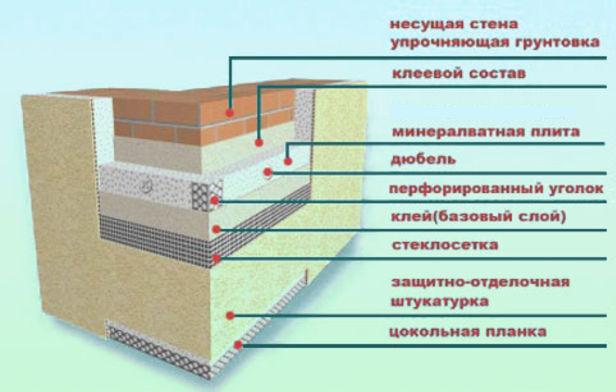          1. При подготовке несущей части стены до закрепления к ней теплоизоляции рекомендуется использовать: антигрибковый препарат Ceresit CT 99; смывку высолов Ceresit CL 55; грунтовки Ceresit CT 16 и Ceresit CT 17 (ТУ 5745-008-58239148-03), выравнивающую штукатурку и шпатлевку Ceresit СТ 29 (ТУ 5745-007-58239148-03).         2. Для наклейки минераловатных плит рекомендуется использовать клей Ceresit CT 190, которые характеризуются прочностью сцепления с основанием не менее 0,9 МПа, морозостойкостью не менее 75 циклов и величиной линейной усадки не более 0,5 %.           3. Клей следует наносить на теплоизоляционную плиту с помощью штукатурного шпателя валиком (шириной 4 - 6 см) по всему периметру с отступлением от краев на 2 - 3 см и дополнительно «куличами» на остальную поверхность плиты, при этом площадь приклеенной поверхности плит - не менее 40 %.          4. Установку плит в вертекальное положение осуществляют с прижатием к поверхности несущей части стены и выравниванием по высоте относительно друг друга трамбовками. Образование излишков выступающего клея недопустимо.          5. Выравнивание по горизонтали теплоизоляционных плит может осуществляться с помощью цокольного профиля (изготовленного из алюминия или оцинкованной стали) толщиной 1 - 1,5 мм, который закрепляют к несущей части стены дюбелями, расположенными с шагом не более 300 мм.         При установке цокольных профилей необходимо оставлять зазор в стыке между ними 2 - 3 мм. Для выравнивания вдоль несущей части стены необходимо использовать соответствующие подкладочные шайбы из ПВХ, а для соединения профилей между собой - пластмассовые соединительные элементы.        После установки первого ряда теплоизоляционных плит на цокольный профиль зазор между поверхностью несущей части стены и профилем необходимо заполнить полиуретановой пеной.        6. Теплоизоляционные плиты устанавливают вплотную друг к другу. В случае если между ними образуются зазоры более 2 мм, их необходимо заполнить материалом используемого утеплителя или полиуретановой пеной.        7. Установку и наклеивание теплоизоляционных плит следует выполнять с перевязкой швов с устройством зубчатого защемления на внешних и внутренних углах стен.        8. Плиты теплоизоляционного материала, устанавливаемые в углах оконных и дверных проемов, должны быть цельными с вырезанными по месту фрагментами. Не допускается стыковать плиты на линиях углов оконных и дверных проемов.         1. При подготовке несущей части стены до закрепления к ней теплоизоляции рекомендуется использовать: антигрибковый препарат Ceresit CT 99; смывку высолов Ceresit CL 55; грунтовки Ceresit CT 16 и Ceresit CT 17 (ТУ 5745-008-58239148-03), выравнивающую штукатурку и шпатлевку Ceresit СТ 29 (ТУ 5745-007-58239148-03).         2. Для наклейки минераловатных плит рекомендуется использовать клей Ceresit CT 190, которые характеризуются прочностью сцепления с основанием не менее 0,9 МПа, морозостойкостью не менее 75 циклов и величиной линейной усадки не более 0,5 %.           3. Клей следует наносить на теплоизоляционную плиту с помощью штукатурного шпателя валиком (шириной 4 - 6 см) по всему периметру с отступлением от краев на 2 - 3 см и дополнительно «куличами» на остальную поверхность плиты, при этом площадь приклеенной поверхности плит - не менее 40 %.          4. Установку плит в вертекальное положение осуществляют с прижатием к поверхности несущей части стены и выравниванием по высоте относительно друг друга трамбовками. Образование излишков выступающего клея недопустимо.          5. Выравнивание по горизонтали теплоизоляционных плит может осуществляться с помощью цокольного профиля (изготовленного из алюминия или оцинкованной стали) толщиной 1 - 1,5 мм, который закрепляют к несущей части стены дюбелями, расположенными с шагом не более 300 мм.         При установке цокольных профилей необходимо оставлять зазор в стыке между ними 2 - 3 мм. Для выравнивания вдоль несущей части стены необходимо использовать соответствующие подкладочные шайбы из ПВХ, а для соединения профилей между собой - пластмассовые соединительные элементы.        После установки первого ряда теплоизоляционных плит на цокольный профиль зазор между поверхностью несущей части стены и профилем необходимо заполнить полиуретановой пеной.        6. Теплоизоляционные плиты устанавливают вплотную друг к другу. В случае если между ними образуются зазоры более 2 мм, их необходимо заполнить материалом используемого утеплителя или полиуретановой пеной.        7. Установку и наклеивание теплоизоляционных плит следует выполнять с перевязкой швов с устройством зубчатого защемления на внешних и внутренних углах стен.        8. Плиты теплоизоляционного материала, устанавливаемые в углах оконных и дверных проемов, должны быть цельными с вырезанными по месту фрагментами. Не допускается стыковать плиты на линиях углов оконных и дверных проемов.         1. При подготовке несущей части стены до закрепления к ней теплоизоляции рекомендуется использовать: антигрибковый препарат Ceresit CT 99; смывку высолов Ceresit CL 55; грунтовки Ceresit CT 16 и Ceresit CT 17 (ТУ 5745-008-58239148-03), выравнивающую штукатурку и шпатлевку Ceresit СТ 29 (ТУ 5745-007-58239148-03).         2. Для наклейки минераловатных плит рекомендуется использовать клей Ceresit CT 190, которые характеризуются прочностью сцепления с основанием не менее 0,9 МПа, морозостойкостью не менее 75 циклов и величиной линейной усадки не более 0,5 %.           3. Клей следует наносить на теплоизоляционную плиту с помощью штукатурного шпателя валиком (шириной 4 - 6 см) по всему периметру с отступлением от краев на 2 - 3 см и дополнительно «куличами» на остальную поверхность плиты, при этом площадь приклеенной поверхности плит - не менее 40 %.          4. Установку плит в вертекальное положение осуществляют с прижатием к поверхности несущей части стены и выравниванием по высоте относительно друг друга трамбовками. Образование излишков выступающего клея недопустимо.          5. Выравнивание по горизонтали теплоизоляционных плит может осуществляться с помощью цокольного профиля (изготовленного из алюминия или оцинкованной стали) толщиной 1 - 1,5 мм, который закрепляют к несущей части стены дюбелями, расположенными с шагом не более 300 мм.         При установке цокольных профилей необходимо оставлять зазор в стыке между ними 2 - 3 мм. Для выравнивания вдоль несущей части стены необходимо использовать соответствующие подкладочные шайбы из ПВХ, а для соединения профилей между собой - пластмассовые соединительные элементы.        После установки первого ряда теплоизоляционных плит на цокольный профиль зазор между поверхностью несущей части стены и профилем необходимо заполнить полиуретановой пеной.        6. Теплоизоляционные плиты устанавливают вплотную друг к другу. В случае если между ними образуются зазоры более 2 мм, их необходимо заполнить материалом используемого утеплителя или полиуретановой пеной.        7. Установку и наклеивание теплоизоляционных плит следует выполнять с перевязкой швов с устройством зубчатого защемления на внешних и внутренних углах стен.        8. Плиты теплоизоляционного материала, устанавливаемые в углах оконных и дверных проемов, должны быть цельными с вырезанными по месту фрагментами. Не допускается стыковать плиты на линиях углов оконных и дверных проемов.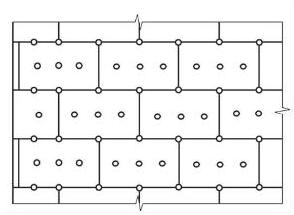 Схема дюбеления минераловатных плит.Схема дюбеления минераловатных плит.9. Установка дюбелей для крепления плит теплоизоляции должна выполняться после полного высыхания клеевого состава. Срок высыхания при температуре наружного воздуха 20 °С и относительной влажности 65 % составляет не менее 72 ч. Перед установкой дюбелей выполняется шлифовка плит теплоизоляции при наличии неровностей в местах стыка.     Дюбель монтируется так, чтобы он не выходил за поверхность утеплителя.     После монтажа «шляпки» дебелей заделываются клеем, клей затирается теркой в уровень поверхности утеплителя.      10. Внешние углы здания с укрепленной теплоизоляцией, а также углы дверных и оконных проемов должны быть усилены алюминиевыми, либо из оцинкованной стали уголками с вклеенной сеткой, которые устанавливают встык по отношению друг к другу с нахлесткой сетки в месте стыка на 100мм.      10. Внешние углы здания с укрепленной теплоизоляцией, а также углы дверных и оконных проемов должны быть усилены алюминиевыми, либо из оцинкованной стали уголками с вклеенной сеткой, которые устанавливают встык по отношению друг к другу с нахлесткой сетки в месте стыка на 100мм.      10. Внешние углы здания с укрепленной теплоизоляцией, а также углы дверных и оконных проемов должны быть усилены алюминиевыми, либо из оцинкованной стали уголками с вклеенной сеткой, которые устанавливают встык по отношению друг к другу с нахлесткой сетки в месте стыка на 100мм.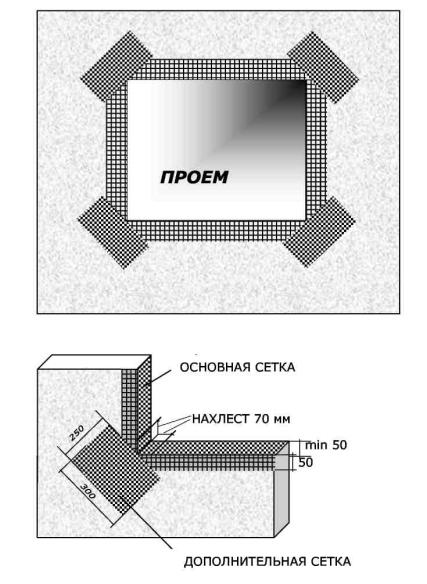 11. После устройства усиливающего уголка на плоскости откосов дверных и оконных проемов следует наклеить усилительную диагональную армирующую сетку размером 25×30 см. При этом усилительная сетка в углах оконных и дверных проемов вклеивается без напуска на металлическую часть уголка. Внутренняя часть откосов усиливается дополнительно сеткой с нахлестом (см.рис).12. При устройстве защитного слоя на поверхность закрепленного утеплителя наносится полутерком клеевой состав Ceresit CT 190 - по минераловатному утеплителю, на котором фиксируется и втапливается полотно стеклосетки. Второе и последующие полотна стеклосетки устанавливают с напуском 9 - 10 см на предыдущее. В местах примыкания защитного слоя к оконным и дверным блокам снимается фаска под углом 45° для уплотнительной ленты или герметизирующей мастики (допускается для уплотнения применять самоклеющиеся профили). На высоту не менее 2,5 м от планировочной отметки защитный слой должен выполняться толщиной не менее 7 мм с устройством дополнительного слоя стеклосетки. Допускается также применение одного слоя усиленной стеклосетки (например, R 267).11. После устройства усиливающего уголка на плоскости откосов дверных и оконных проемов следует наклеить усилительную диагональную армирующую сетку размером 25×30 см. При этом усилительная сетка в углах оконных и дверных проемов вклеивается без напуска на металлическую часть уголка. Внутренняя часть откосов усиливается дополнительно сеткой с нахлестом (см.рис).12. При устройстве защитного слоя на поверхность закрепленного утеплителя наносится полутерком клеевой состав Ceresit CT 190 - по минераловатному утеплителю, на котором фиксируется и втапливается полотно стеклосетки. Второе и последующие полотна стеклосетки устанавливают с напуском 9 - 10 см на предыдущее. В местах примыкания защитного слоя к оконным и дверным блокам снимается фаска под углом 45° для уплотнительной ленты или герметизирующей мастики (допускается для уплотнения применять самоклеющиеся профили). На высоту не менее 2,5 м от планировочной отметки защитный слой должен выполняться толщиной не менее 7 мм с устройством дополнительного слоя стеклосетки. Допускается также применение одного слоя усиленной стеклосетки (например, R 267).          13. После технологического перерыва не менее 48 ч, необходимого для высыхания клеевого состава, на поверхность защитного слоя наносят грунтовку Ceresit CT16. После до нанесения защитно-декоративного слоя необходимо выдержать технологический перерыв не менее 6 ч. Основание под декоративную штукатурку или окраску должно соответствовать требованиям СНиП 3.04.01-87. На заармированную стеклосеткой поверхность защитной штукатурки декоративная штукатурная смесь наносится теркой слоем, соответствующим размеру зерна минерального наполнителя (в данном случая мин 3мм.)  Работы по нанесению декоративной штукатурной смеси следует выполнять при температуре воздуха от +5 до +30 °С (для цветных штукатурок от +9 °С) и относительной влажности не более 80 %.            При выполнении работ следует избегать нанесения штукатурки на участки фасада, находящиеся под воздействием прямых солнечных лучей, ветра и дождя, для чего строительные леса следует закрывать ветрозащитной сеткой или пленкой.            се требования технического задания.хнологию предусмотренную данным техническим заданием, вческими картамиОкрашивание штукатурки следует выполнять силикатными, либо перхлорвиниловыми фасадными красками (например, Ceresit CT 54) через 3 дня. Между штукатурным слоем и элементами заполнения проемов (окон, дверей) применяется профиль из ПВХ с уплотнительной лентой. Как вариант, предусматривается паз на всю толщину штукатурки, заполняемый уплотнительной лентой, герметиком или вулканизирующимися мастиками.            14. Отделку цоколя рекомендуется выполнять из материалов повышенной прочности и стойкости к истиранию, допускающих их очистку и мойку, например, из лицевого кирпича, плит из натурального или искусственного камня, керамической и стеклянной плитки, мозаичной штукатурки СТ 177 (ТУ 5745-010-58239148-2003) и др.          13. После технологического перерыва не менее 48 ч, необходимого для высыхания клеевого состава, на поверхность защитного слоя наносят грунтовку Ceresit CT16. После до нанесения защитно-декоративного слоя необходимо выдержать технологический перерыв не менее 6 ч. Основание под декоративную штукатурку или окраску должно соответствовать требованиям СНиП 3.04.01-87. На заармированную стеклосеткой поверхность защитной штукатурки декоративная штукатурная смесь наносится теркой слоем, соответствующим размеру зерна минерального наполнителя (в данном случая мин 3мм.)  Работы по нанесению декоративной штукатурной смеси следует выполнять при температуре воздуха от +5 до +30 °С (для цветных штукатурок от +9 °С) и относительной влажности не более 80 %.            При выполнении работ следует избегать нанесения штукатурки на участки фасада, находящиеся под воздействием прямых солнечных лучей, ветра и дождя, для чего строительные леса следует закрывать ветрозащитной сеткой или пленкой.            се требования технического задания.хнологию предусмотренную данным техническим заданием, вческими картамиОкрашивание штукатурки следует выполнять силикатными, либо перхлорвиниловыми фасадными красками (например, Ceresit CT 54) через 3 дня. Между штукатурным слоем и элементами заполнения проемов (окон, дверей) применяется профиль из ПВХ с уплотнительной лентой. Как вариант, предусматривается паз на всю толщину штукатурки, заполняемый уплотнительной лентой, герметиком или вулканизирующимися мастиками.            14. Отделку цоколя рекомендуется выполнять из материалов повышенной прочности и стойкости к истиранию, допускающих их очистку и мойку, например, из лицевого кирпича, плит из натурального или искусственного камня, керамической и стеклянной плитки, мозаичной штукатурки СТ 177 (ТУ 5745-010-58239148-2003) и др.          13. После технологического перерыва не менее 48 ч, необходимого для высыхания клеевого состава, на поверхность защитного слоя наносят грунтовку Ceresit CT16. После до нанесения защитно-декоративного слоя необходимо выдержать технологический перерыв не менее 6 ч. Основание под декоративную штукатурку или окраску должно соответствовать требованиям СНиП 3.04.01-87. На заармированную стеклосеткой поверхность защитной штукатурки декоративная штукатурная смесь наносится теркой слоем, соответствующим размеру зерна минерального наполнителя (в данном случая мин 3мм.)  Работы по нанесению декоративной штукатурной смеси следует выполнять при температуре воздуха от +5 до +30 °С (для цветных штукатурок от +9 °С) и относительной влажности не более 80 %.            При выполнении работ следует избегать нанесения штукатурки на участки фасада, находящиеся под воздействием прямых солнечных лучей, ветра и дождя, для чего строительные леса следует закрывать ветрозащитной сеткой или пленкой.            се требования технического задания.хнологию предусмотренную данным техническим заданием, вческими картамиОкрашивание штукатурки следует выполнять силикатными, либо перхлорвиниловыми фасадными красками (например, Ceresit CT 54) через 3 дня. Между штукатурным слоем и элементами заполнения проемов (окон, дверей) применяется профиль из ПВХ с уплотнительной лентой. Как вариант, предусматривается паз на всю толщину штукатурки, заполняемый уплотнительной лентой, герметиком или вулканизирующимися мастиками.            14. Отделку цоколя рекомендуется выполнять из материалов повышенной прочности и стойкости к истиранию, допускающих их очистку и мойку, например, из лицевого кирпича, плит из натурального или искусственного камня, керамической и стеклянной плитки, мозаичной штукатурки СТ 177 (ТУ 5745-010-58239148-2003) и др.Составил:Подпись:_________________Главный инженер по организации капитального ремонта ООО «УКЛР» К.С. КрасныйПроверил:__________________Начальник ТС ООО «УКЛР» К.Б. ТагинцеваСогласованно:__________________Представитель администрации Ленинградского района ГО «Город Калининград»__________________________________________(ФИО)Согласованно:__________________Главный специалист отдела капитального ремонта мун. собственности КАиС администрации  ГО «Город Калининград»И.Н. Игнатов«СОГЛАСОВАНО»«СОГЛАСОВАНО»«СОГЛАСОВАНО»«СОГЛАСОВАНО»«УТВЕРЖДАЮ»«УТВЕРЖДАЮ»«УТВЕРЖДАЮ»«УТВЕРЖДАЮ»«УТВЕРЖДАЮ»Смета на сумму:2 861 7872 861 787руб.Смета на сумму:2 861 787руб.руб.руб.________________ /______________________ /________________ /______________________ /________________ /______________________ /________________ /______________________ /________________ /______________________ /________________ /______________________ /________________ /______________________ /________________ /______________________ /________________ /______________________ /«______»____________________ 20___г.«______»____________________ 20___г.«______»____________________ 20___г.«______»____________________ 20___г.«______»____________________ 20___г.«______»____________________ 20___г.«______»____________________ 20___г.«______»____________________ 20___г.«______»____________________ 20___г.Объект:Объект:Молодая Гвардия д.26-28Молодая Гвардия д.26-28Молодая Гвардия д.26-28Молодая Гвардия д.26-28Молодая Гвардия д.26-28Молодая Гвардия д.26-28Молодая Гвардия д.26-28ЛОКАЛЬНАЯ СМЕТА № 01ЛОКАЛЬНАЯ СМЕТА № 01ЛОКАЛЬНАЯ СМЕТА № 01ЛОКАЛЬНАЯ СМЕТА № 01ЛОКАЛЬНАЯ СМЕТА № 01ЛОКАЛЬНАЯ СМЕТА № 01ЛОКАЛЬНАЯ СМЕТА № 01ЛОКАЛЬНАЯ СМЕТА № 01ЛОКАЛЬНАЯ СМЕТА № 01(Локальный сметный расчет)(Локальный сметный расчет)(Локальный сметный расчет)(Локальный сметный расчет)(Локальный сметный расчет)(Локальный сметный расчет)(Локальный сметный расчет)(Локальный сметный расчет)(Локальный сметный расчет)на капитальный ремонт фасада здания с утеплением МКД № 26-28 по ул. Молодая Гвардияна капитальный ремонт фасада здания с утеплением МКД № 26-28 по ул. Молодая Гвардияна капитальный ремонт фасада здания с утеплением МКД № 26-28 по ул. Молодая Гвардияна капитальный ремонт фасада здания с утеплением МКД № 26-28 по ул. Молодая Гвардияна капитальный ремонт фасада здания с утеплением МКД № 26-28 по ул. Молодая Гвардияна капитальный ремонт фасада здания с утеплением МКД № 26-28 по ул. Молодая Гвардияна капитальный ремонт фасада здания с утеплением МКД № 26-28 по ул. Молодая Гвардияна капитальный ремонт фасада здания с утеплением МКД № 26-28 по ул. Молодая Гвардияна капитальный ремонт фасада здания с утеплением МКД № 26-28 по ул. Молодая ГвардияСметная стоимость:Сметная стоимость:Сметная стоимость:Сметная стоимость:Сметная стоимость:Сметная стоимость:Сметная стоимость:2 861.787тыс. руб.монтажных работ:монтажных работ:монтажных работ:монтажных работ:монтажных работ:монтажных работ:монтажных работ:3.614тыс. руб.Hормативная трудоемкость:Hормативная трудоемкость:Hормативная трудоемкость:Hормативная трудоемкость:Hормативная трудоемкость:Hормативная трудоемкость:Hормативная трудоемкость:4.771тыс.чел.чСметная заработная плата:Сметная заработная плата:Сметная заработная плата:Сметная заработная плата:Сметная заработная плата:Сметная заработная плата:Сметная заработная плата:571.467тыс. руб.Составлена в базисных ценах на . и текущих ценах на .Составлена в базисных ценах на . и текущих ценах на .Составлена в базисных ценах на . и текущих ценах на .Составлена в базисных ценах на . и текущих ценах на .Составлена в базисных ценах на . и текущих ценах на .Составлена в базисных ценах на . и текущих ценах на .Составлена в базисных ценах на . и текущих ценах на .Составлена в базисных ценах на . и текущих ценах на .Составлена в базисных ценах на . и текущих ценах на .№ поз.Код норматива,  Наименование,  Единица измеренияОбъемБазисная стоимость за единицуБазисная стоимость за единицуБазисная стоимость за единицуБазисная стоимость всегоИндекс / ЦенаИндекс / ЦенаТекущая стоимость всегоТекущая стоимость всегоТекущая стоимость всего№ поз.Код норматива,  Наименование,  Единица измеренияОбъемВсегоОсн. З/пЭксп.ВсегоОсн. З/пЭксп.ВсегоОсн. З/пЭксп.№ поз.Код норматива,  Наименование,  Единица измеренияОбъемВсегоМатериалВ т.ч. з/пВсегоМатериалВ т.ч. з/пВсегоМатериалВ т.ч. з/п123456789101112Раздел 1.  ФасадРаздел 1.  ФасадРаздел 1.  ФасадРаздел 1.  ФасадРаздел 1.  ФасадРаздел 1.  ФасадРаздел 1.  ФасадРаздел 1.  ФасадРаздел 1.  ФасадРаздел 1.  ФасадРаздел 1.  Фасад1.Е58-15-1 Перенавеска водосточных труб с земли, лестниц или подмостей,  труб0.6560.81553.26336.4912.1114 0474 0201.Е58-15-1 Перенавеска водосточных труб с земли, лестниц или подмостей,  труб0.6560.817.55336.495.914 04727Накладные расходы83%275.5371%2 854=(83*0.85)Сметная прибыль65%215.7752%2 090=(65*0.8)Всего с НР и СП827.798 9922.Е08-07-001-02 Установка и разборка наружных инвентарных лесов высотой до 16 м: трубчатых для прочих отделочных работ  Т.Ч. п. 3.8 Кзтр=1,2 Кмр=1,2,  вертикальной проекции для наружных лесов8.7661 454.57549.878.8612 750.7912.116.5387 54358 3735072.Е08-07-001-02 Установка и разборка наружных инвентарных лесов высотой до 16 м: трубчатых для прочих отделочных работ  Т.Ч. п. 3.8 Кзтр=1,2 Кмр=1,2,  вертикальной проекции для наружных лесов8.7661 454.57895.8412 750.793.65187 54328 663Объем: (31.3+9.8)*2*10.5+5.4*2.5Начисления: Н3= 1*1,25, Н4= 1*1,25, Н5= 1.0*1.2*1,15, Н48= 1.2Начисления: Н3= 1*1,25, Н4= 1*1,25, Н5= 1.0*1.2*1,15, Н48= 1.2Начисления: Н3= 1*1,25, Н4= 1*1,25, Н5= 1.0*1.2*1,15, Н48= 1.2Начисления: Н3= 1*1,25, Н4= 1*1,25, Н5= 1.0*1.2*1,15, Н48= 1.2Начисления: Н3= 1*1,25, Н4= 1*1,25, Н5= 1.0*1.2*1,15, Н48= 1.2Начисления: Н3= 1*1,25, Н4= 1*1,25, Н5= 1.0*1.2*1,15, Н48= 1.2Начисления: Н3= 1*1,25, Н4= 1*1,25, Н5= 1.0*1.2*1,15, Н48= 1.2Начисления: Н3= 1*1,25, Н4= 1*1,25, Н5= 1.0*1.2*1,15, Н48= 1.2Начисления: Н3= 1*1,25, Н4= 1*1,25, Н5= 1.0*1.2*1,15, Н48= 1.2Начисления: Н3= 1*1,25, Н4= 1*1,25, Н5= 1.0*1.2*1,15, Н48= 1.2Начисления: Н3= 1*1,25, Н4= 1*1,25, Н5= 1.0*1.2*1,15, Н48= 1.2Накладные расходы110%5 302.2293%54 287=(109.8*0.85)Сметная прибыль68%3 277.7454%31 521=(68*0.8)Всего с НР и СП21 330.75173 3513.Е62-43-1 Меловая защита стекол при окраске фасадов с земли и лесов,  площади оконных проемов1.03157.05139.93161.7612.1111 8471 7453.Е62-43-1 Меловая защита стекол при окраске фасадов с земли и лесов,  площади оконных проемов1.03157.0517.12161.765.7411 847101Накладные расходы80%115.3068%1 187=(80*0.85)Сметная прибыль50%72.0740%698=(50*0.8)Всего с НР и СП349.133 7324.Е46-02-009-02 Отбивка штукатурки с поверхностей стен и потолков кирпичных, 6.6434188.95188.951 255.2712.11115 20115 2014.Е46-02-009-02 Отбивка штукатурки с поверхностей стен и потолков кирпичных, 6.6434188.951 255.271115 201Накладные расходы99%1 242.7284%12 769=(99*0.85)Сметная прибыль60%753.1648%7 296=(59.5*0.8)Всего с НР и СП3 251.1535 2665.Е46-02-009-02 Отбивка штукатурки с поверхностей откосов кирпичных, 0.43188.95188.9581.2512.1119849845.Е46-02-009-02 Отбивка штукатурки с поверхностей откосов кирпичных, 0.43188.9581.2511984Накладные расходы99%80.4484%827=(99*0.85)Сметная прибыль60%48.7548%472=(59.5*0.8)Всего с НР и СП210.442 2836.Е53-14-1 Заделка трещин в кирпичных стенах цементным раствором,  трещин1.537.1925.7755.7912.1215544686.Е53-14-1 Заделка трещин в кирпичных стенах цементным раствором,  трещин1.537.1911.4255.795.01155486Накладные расходы86%33.2573%342=(86*0.85)Сметная прибыль70%27.0656%262=(70*0.8)Всего с НР и СП116.101 1587.Е53-15-1 Ремонт лицевой поверхности наружных кирпичных стен при глубине заделки в 1/2 кирпича площадью в одном месте до ,  отремонтированной поверхности стен0.0519 716.983 507.27113.70985.8512.115.414 9712 124317.Е53-15-1 Ремонт лицевой поверхности наружных кирпичных стен при глубине заделки в 1/2 кирпича площадью в одном месте до ,  отремонтированной поверхности стен0.0519 716.9816 096.0115.10985.853.512.14 9712 8179Накладные расходы86%151.4673%1 557=(86*0.85)Сметная прибыль70%123.2856%1 194=(70*0.8)Всего с НР и СП1 260.607 7238.Е62-25-1 Огрунтовка ранее окрашенных фасадов (+ откосы) под окраску перхлорвиниловыми красками простых с земли и лесов,  обработанной поверхности7.073473.1939.3033.89517.7012.113.364 1723 3668058.Е62-25-1 Огрунтовка ранее окрашенных фасадов (+ откосы) под окраску перхлорвиниловыми красками простых с земли и лесов,  обработанной поверхности7.073473.19517.703.2414 172Объем: 664.34+43Вычт.ресурсы:  С113-0032:[ М-(509.81=31665.00*0.0161) ]Вычт.ресурсы:  С113-0032:[ М-(509.81=31665.00*0.0161) ]Вычт.ресурсы:  С113-0032:[ М-(509.81=31665.00*0.0161) ]Вычт.ресурсы:  С113-0032:[ М-(509.81=31665.00*0.0161) ]Вычт.ресурсы:  С113-0032:[ М-(509.81=31665.00*0.0161) ]Вычт.ресурсы:  С113-0032:[ М-(509.81=31665.00*0.0161) ]Вычт.ресурсы:  С113-0032:[ М-(509.81=31665.00*0.0161) ]Вычт.ресурсы:  С113-0032:[ М-(509.81=31665.00*0.0161) ]Вычт.ресурсы:  С113-0032:[ М-(509.81=31665.00*0.0161) ]Вычт.ресурсы:  С113-0032:[ М-(509.81=31665.00*0.0161) ]Вычт.ресурсы:  С113-0032:[ М-(509.81=31665.00*0.0161) ]Накладные расходы80%222.3868%2 289=(80*0.85)Сметная прибыль50%138.9940%1 346=(50*0.8)Всего с НР и СП879.077 8079.Цена поставщика. Грунт "Церезит СТ-17", л353.6713.554 793.161120 0359.Цена поставщика. Грунт "Церезит СТ-17", л353.6713.5513.554 793.164.18120 03520 035Объем: 0.5*707.34Поправки: М: =55.00/4.18*1.03Поправки: М: =55.00/4.18*1.03Поправки: М: =55.00/4.18*1.03Поправки: М: =55.00/4.18*1.03Поправки: М: =55.00/4.18*1.03Поправки: М: =55.00/4.18*1.03Поправки: М: =55.00/4.18*1.03Поправки: М: =55.00/4.18*1.03Поправки: М: =55.00/4.18*1.03Поправки: М: =55.00/4.18*1.03Поправки: М: =55.00/4.18*1.0310.Е15-02-019-03 Сплошное выравнивание  поверхностей (однослойное оштукатуривание)из сухих растворных смесей толщиной до  стен (фасад + откосы),  оштукатуриваемой поверхности7.07343 347.20581.2243.9323 676.0612.118.66118 71249 7872 69110.Е15-02-019-03 Сплошное выравнивание  поверхностей (однослойное оштукатуривание)из сухих растворных смесей толщиной до  стен (фасад + откосы),  оштукатуриваемой поверхности7.07343 347.202 722.0526.6023 676.063.4412.1118 71266 2342 277Объем: 664.34+43Начисления: Н3= 1*1,25, Н4= 1*1,25, Н5= 1*1,15Начисления: Н3= 1*1,25, Н4= 1*1,25, Н5= 1*1,15Начисления: Н3= 1*1,25, Н4= 1*1,25, Н5= 1*1,15Начисления: Н3= 1*1,25, Н4= 1*1,25, Н5= 1*1,15Начисления: Н3= 1*1,25, Н4= 1*1,25, Н5= 1*1,15Начисления: Н3= 1*1,25, Н4= 1*1,25, Н5= 1*1,15Начисления: Н3= 1*1,25, Н4= 1*1,25, Н5= 1*1,15Начисления: Н3= 1*1,25, Н4= 1*1,25, Н5= 1*1,15Начисления: Н3= 1*1,25, Н4= 1*1,25, Н5= 1*1,15Начисления: Н3= 1*1,25, Н4= 1*1,25, Н5= 1*1,15Начисления: Н3= 1*1,25, Н4= 1*1,25, Н5= 1*1,15Накладные расходы95%4 084.3980%41 651=(94.5*0.85)Сметная прибыль47%2 020.7037%19 264=(46.75*0.8)Всего с НР и СП29 781.15179 62711.Е26-01-037-01 Изоляция изделиями из волокнистых и зернистых материалов на битуме холодных поверхностей стен и колонн прямоугольных (без откосов),  изоляции53.1472731.03235.30124.9838 852.0112.115.4267 704151 44335 86711.Е26-01-037-01 Изоляция изделиями из волокнистых и зернистых материалов на битуме холодных поверхностей стен и колонн прямоугольных (без откосов),  изоляции53.1472731.03370.7538 852.014.081267 70480 394Объем: 664.34*0.08Вычт.ресурсы:  С102-0025:[ М-(80.17=1603.30*0.05) ];  С104-0007:[ М-(1603.12=1652.70*0.97) ]Вычт.ресурсы:  С102-0025:[ М-(80.17=1603.30*0.05) ];  С104-0007:[ М-(1603.12=1652.70*0.97) ]Вычт.ресурсы:  С102-0025:[ М-(80.17=1603.30*0.05) ];  С104-0007:[ М-(1603.12=1652.70*0.97) ]Вычт.ресурсы:  С102-0025:[ М-(80.17=1603.30*0.05) ];  С104-0007:[ М-(1603.12=1652.70*0.97) ]Вычт.ресурсы:  С102-0025:[ М-(80.17=1603.30*0.05) ];  С104-0007:[ М-(1603.12=1652.70*0.97) ]Вычт.ресурсы:  С102-0025:[ М-(80.17=1603.30*0.05) ];  С104-0007:[ М-(1603.12=1652.70*0.97) ]Вычт.ресурсы:  С102-0025:[ М-(80.17=1603.30*0.05) ];  С104-0007:[ М-(1603.12=1652.70*0.97) ]Вычт.ресурсы:  С102-0025:[ М-(80.17=1603.30*0.05) ];  С104-0007:[ М-(1603.12=1652.70*0.97) ]Вычт.ресурсы:  С102-0025:[ М-(80.17=1603.30*0.05) ];  С104-0007:[ М-(1603.12=1652.70*0.97) ]Вычт.ресурсы:  С102-0025:[ М-(80.17=1603.30*0.05) ];  С104-0007:[ М-(1603.12=1652.70*0.97) ]Вычт.ресурсы:  С102-0025:[ М-(80.17=1603.30*0.05) ];  С104-0007:[ М-(1603.12=1652.70*0.97) ]Начисления: Н3= 1*1,25, Н4= 1*1,25, Н5= 1*1,15Начисления: Н3= 1*1,25, Н4= 1*1,25, Н5= 1*1,15Начисления: Н3= 1*1,25, Н4= 1*1,25, Н5= 1*1,15Начисления: Н3= 1*1,25, Н4= 1*1,25, Н5= 1*1,15Начисления: Н3= 1*1,25, Н4= 1*1,25, Н5= 1*1,15Начисления: Н3= 1*1,25, Н4= 1*1,25, Н5= 1*1,15Начисления: Н3= 1*1,25, Н4= 1*1,25, Н5= 1*1,15Начисления: Н3= 1*1,25, Н4= 1*1,25, Н5= 1*1,15Начисления: Н3= 1*1,25, Н4= 1*1,25, Н5= 1*1,15Начисления: Н3= 1*1,25, Н4= 1*1,25, Н5= 1*1,15Начисления: Н3= 1*1,25, Н4= 1*1,25, Н5= 1*1,15Накладные расходы90%11 255.0677%116 611=(90*0.85)Сметная прибыль60%7 503.3748%72 693=(59.5*0.8)Всего с НР и СП57 610.44457 00812.Цена поставщика. Каменная вата PAROC FAS 4 толщ.  (плотность 125-140 кг/м3), м354.210144912.9249 489.4511206 86612.Цена поставщика. Каменная вата PAROC FAS 4 толщ.  (плотность 125-140 кг/м3), м354.210144912.92912.9249 489.454.181206 866206 866Объем: 53.1472*1.02Поправки: М: =3600.00/4.18*1.06Поправки: М: =3600.00/4.18*1.06Поправки: М: =3600.00/4.18*1.06Поправки: М: =3600.00/4.18*1.06Поправки: М: =3600.00/4.18*1.06Поправки: М: =3600.00/4.18*1.06Поправки: М: =3600.00/4.18*1.06Поправки: М: =3600.00/4.18*1.06Поправки: М: =3600.00/4.18*1.06Поправки: М: =3600.00/4.18*1.06Поправки: М: =3600.00/4.18*1.0613.С101-2404 Угол наружный, внутренний из оцинкованной стали с полимерным покрытием, п.м485.914.547 064.9949 45513.С101-2404 Угол наружный, внутренний из оцинкованной стали с полимерным покрытием, п.м485.914.5414.547 064.99101.7849 45549 45514.С101-2410 Откосная планка шириной  из оцинкованной стали с полимерным покрытием, п.м79.640.573 229.3713 01914.С101-2410 Откосная планка шириной  из оцинкованной стали с полимерным покрытием, п.м79.640.5740.573 229.37163.5513 01913 01915.Е15-02-036-01 Штукатурка по сетке без устройства каркаса улучшенная стен (фасад + откосы с учетом толщины утепления),  оштукатуриваемой поверхности7.35946 947.211 455.5770.9451 127.3312.115.89338 647129 7233 07515.Е15-02-036-01 Штукатурка по сетке без устройства каркаса улучшенная стен (фасад + откосы с учетом толщины утепления),  оштукатуриваемой поверхности7.35946 947.215 420.7122.9651 127.335.1612.1338 647205 8492 045Объем: 664.34+71.6Начисления: Н3= 1*1,25, Н4= 1*1,25, Н5= 1*1,15Начисления: Н3= 1*1,25, Н4= 1*1,25, Н5= 1*1,15Начисления: Н3= 1*1,25, Н4= 1*1,25, Н5= 1*1,15Начисления: Н3= 1*1,25, Н4= 1*1,25, Н5= 1*1,15Начисления: Н3= 1*1,25, Н4= 1*1,25, Н5= 1*1,15Начисления: Н3= 1*1,25, Н4= 1*1,25, Н5= 1*1,15Начисления: Н3= 1*1,25, Н4= 1*1,25, Н5= 1*1,15Начисления: Н3= 1*1,25, Н4= 1*1,25, Н5= 1*1,15Начисления: Н3= 1*1,25, Н4= 1*1,25, Н5= 1*1,15Начисления: Н3= 1*1,25, Н4= 1*1,25, Н5= 1*1,15Начисления: Н3= 1*1,25, Н4= 1*1,25, Н5= 1*1,15Накладные расходы95%10 337.0480%105 414=(94.5*0.85)Сметная прибыль47%5 114.1137%48 754=(46.75*0.8)Всего с НР и СП66 578.48492 81616.Е15-04-048-03 Отделка фасадов (+ откосы с учетом толщины утепления) мелкозернистыми декоративными покрытиями из минеральных или полимерминеральных пастовых составов на латексной основе по подготовленной поверхности с лесов и земли, состав с наполнителем из среднезернистого минерала (размер зерна до ),  отделываемой поверхности7.35946 763.95788.7762.5949 778.6212.116.14203 23070 2972 82816.Е15-04-048-03 Отделка фасадов (+ откосы с учетом толщины утепления) мелкозернистыми декоративными покрытиями из минеральных или полимерминеральных пастовых составов на латексной основе по подготовленной поверхности с лесов и земли, состав с наполнителем из среднезернистого минерала (размер зерна до ),  отделываемой поверхности7.35946 763.955 912.5949 778.622.991203 230130 104Объем: 664.34+71.6Начисления: Н3= 1*1,25, Н4= 1*1,25, Н5= 1*1,15Начисления: Н3= 1*1,25, Н4= 1*1,25, Н5= 1*1,15Начисления: Н3= 1*1,25, Н4= 1*1,25, Н5= 1*1,15Начисления: Н3= 1*1,25, Н4= 1*1,25, Н5= 1*1,15Начисления: Н3= 1*1,25, Н4= 1*1,25, Н5= 1*1,15Начисления: Н3= 1*1,25, Н4= 1*1,25, Н5= 1*1,15Начисления: Н3= 1*1,25, Н4= 1*1,25, Н5= 1*1,15Начисления: Н3= 1*1,25, Н4= 1*1,25, Н5= 1*1,15Начисления: Н3= 1*1,25, Н4= 1*1,25, Н5= 1*1,15Начисления: Н3= 1*1,25, Н4= 1*1,25, Н5= 1*1,15Начисления: Н3= 1*1,25, Н4= 1*1,25, Н5= 1*1,15Накладные расходы95%5 514.6680%56 238=(94.5*0.85)Сметная прибыль47%2 728.3037%26 010=(46.75*0.8)Всего с НР и СП58 021.58285 47717.Е15-04-014-01 Окраска фасадов (+ откосы с учетом толщины утепления)  с лесов по подготовленной поверхности перхлорвиниловая,  окрашиваемой поверхности7.35942 291.60114.1814.2416 864.8112.116.4753 51910 17667817.Е15-04-014-01 Окраска фасадов (+ откосы с учетом толщины утепления)  с лесов по подготовленной поверхности перхлорвиниловая,  окрашиваемой поверхности7.35942 291.602 163.1816 864.812.68153 51942 665Объем: 664.34+71.6Начисления: Н3= 1*1,25, Н4= 1*1,25, Н5= 1*1,15Начисления: Н3= 1*1,25, Н4= 1*1,25, Н5= 1*1,15Начисления: Н3= 1*1,25, Н4= 1*1,25, Н5= 1*1,15Начисления: Н3= 1*1,25, Н4= 1*1,25, Н5= 1*1,15Начисления: Н3= 1*1,25, Н4= 1*1,25, Н5= 1*1,15Начисления: Н3= 1*1,25, Н4= 1*1,25, Н5= 1*1,15Начисления: Н3= 1*1,25, Н4= 1*1,25, Н5= 1*1,15Начисления: Н3= 1*1,25, Н4= 1*1,25, Н5= 1*1,15Начисления: Н3= 1*1,25, Н4= 1*1,25, Н5= 1*1,15Начисления: Н3= 1*1,25, Н4= 1*1,25, Н5= 1*1,15Начисления: Н3= 1*1,25, Н4= 1*1,25, Н5= 1*1,15Накладные расходы95%798.3080%8 141=(94.5*0.85)Сметная прибыль47%394.9537%3 765=(46.75*0.8)Всего с НР и СП18 058.0665 42518.Е69-5-1 Заделка гнезд на фасадах после разборки лесов, 100 отверстий0.664 688.98197.814 246.363 094.7312.113.1411 0581 5818 80018.Е69-5-1 Заделка гнезд на фасадах после разборки лесов, 100 отверстий0.664 688.98244.81143.103 094.734.1912.0911 0586771 142Накладные расходы78%175.5066%1 797=(78*0.85)Сметная прибыль50%112.5040%1 089=(50*0.8)Всего с НР и СП3 382.7313 94419.Е15-03-002-02 Установка гипсовых штучных розеток диаметром до  согласно паспорту фасада, 1 деталь1617.8413.832.64285.4712.114.462 9602 68118819.Е15-03-002-02 Установка гипсовых штучных розеток диаметром до  согласно паспорту фасада, 1 деталь1617.841.370.30285.474.1512.172 9609158Начисления: Н3= 1*1,25, Н4= 1*1,25, Н5= 1*1,15Начисления: Н3= 1*1,25, Н4= 1*1,25, Н5= 1*1,15Начисления: Н3= 1*1,25, Н4= 1*1,25, Н5= 1*1,15Начисления: Н3= 1*1,25, Н4= 1*1,25, Н5= 1*1,15Начисления: Н3= 1*1,25, Н4= 1*1,25, Н5= 1*1,15Начисления: Н3= 1*1,25, Н4= 1*1,25, Н5= 1*1,15Начисления: Н3= 1*1,25, Н4= 1*1,25, Н5= 1*1,15Начисления: Н3= 1*1,25, Н4= 1*1,25, Н5= 1*1,15Начисления: Н3= 1*1,25, Н4= 1*1,25, Н5= 1*1,15Начисления: Н3= 1*1,25, Н4= 1*1,25, Н5= 1*1,15Начисления: Н3= 1*1,25, Н4= 1*1,25, Н5= 1*1,15Накладные расходы95%214.8480%2 191=(94.5*0.85)Сметная прибыль47%106.2937%1 013=(46.75*0.8)Всего с НР и СП606.606 16520.С415-1341 Розетки цементные потолочные круглые диаметром до , шт.1647.06752.963 29520.С415-1341 Розетки цементные потолочные круглые диаметром до , шт.1647.0647.06752.96205.943 2953 29521.Е62-32-2 Окраска масляными составами ранее окрашенных поверхностей труб стальных за 2 раза,  окрашиваемой поверхности0.006661 236.16691.551.018.2312.116.55645621.Е62-32-2 Окраска масляными составами ранее окрашенных поверхностей труб стальных за 2 раза,  окрашиваемой поверхности0.006661 236.16543.608.232.31648Объем: 3.7*0.18Накладные расходы80%3.6968%38=(80*0.85)Сметная прибыль50%2.3140%22=(50*0.8)Всего с НР и СП14.2212422.Е06-01-015-07 (прим)Установка аншлагов, 1 т0.03213 072.022 390.1047.91418.3012.116.032 610926922.Е06-01-015-07 (прим)Установка аншлагов, 1 т0.03213 072.0210 634.002.84418.304.9212.072 6101 6741Объем: 0.004*8Начисления: Н3= 1.25, Н4= 1.25, Н5= 1.15Начисления: Н3= 1.25, Н4= 1.25, Н5= 1.15Начисления: Н3= 1.25, Н4= 1.25, Н5= 1.15Начисления: Н3= 1.25, Н4= 1.25, Н5= 1.15Начисления: Н3= 1.25, Н4= 1.25, Н5= 1.15Начисления: Н3= 1.25, Н4= 1.25, Н5= 1.15Начисления: Н3= 1.25, Н4= 1.25, Н5= 1.15Начисления: Н3= 1.25, Н4= 1.25, Н5= 1.15Начисления: Н3= 1.25, Н4= 1.25, Н5= 1.15Начисления: Н3= 1.25, Н4= 1.25, Н5= 1.15Начисления: Н3= 1.25, Н4= 1.25, Н5= 1.15Накладные расходы95%72.7480%742=(94.5*0.85)Сметная прибыль55%42.1144%408=(55.25*0.8)Всего с НР и СП533.163 759. ВСЕГО  ПО  РАЗДЕЛУ 1. ВСЕГО  ПО  РАЗДЕЛУ 1. ВСЕГО  ПО  РАЗДЕЛУ 1. ВСЕГО  ПО  РАЗДЕЛУ 1. ВСЕГО  ПО  РАЗДЕЛУ 1328 141.382 037 327Всего со строительным контролемВсего со строительным контролемВсего со строительным контролемВсего со строительным контролемВсего со строительным контролем328 141.382 037 327Всего со строительным контролемВсего со строительным контролемВсего со строительным контролемВсего со строительным контролемВсего со строительным контролем328 141.382 037 3272 037 327Непредвиденные расходы 2%Непредвиденные расходы 2%Непредвиденные расходы 2%Непредвиденные расходы 2%Непредвиденные расходы 2%6 562.8340 747Непредвиденные расходы 2%Непредвиденные расходы 2%Непредвиденные расходы 2%Непредвиденные расходы 2%Непредвиденные расходы 2%6 562.8340 74740 747Всего с непредвиденными расходамиВсего с непредвиденными расходамиВсего с непредвиденными расходамиВсего с непредвиденными расходамиВсего с непредвиденными расходами334 704.212 078 074Всего с непредвиденными расходамиВсего с непредвиденными расходамиВсего с непредвиденными расходамиВсего с непредвиденными расходамиВсего с непредвиденными расходами334 704.212 078 0742 078 074НДСНДСНДСНДСНДС60 246.76374 053Всего с НДСВсего с НДСВсего с НДСВсего с НДСВсего с НДС394 950.972 452 127Раздел 2.  ЦокольРаздел 2.  ЦокольРаздел 2.  ЦокольРаздел 2.  ЦокольРаздел 2.  ЦокольРаздел 2.  ЦокольРаздел 2.  ЦокольРаздел 2.  ЦокольРаздел 2.  ЦокольРаздел 2.  ЦокольРаздел 2.  Цоколь23.Е53-15-1 Ремонт лицевой поверхности наружных кирпичных стен при глубине заделки в 1/2 кирпича площадью в одном месте до 1 м2 (цоколя), 100 м2 отремонтированной поверхности стен0.01519 716.983 507.27113.70295.7512.115.411 491637923.Е53-15-1 Ремонт лицевой поверхности наружных кирпичных стен при глубине заделки в 1/2 кирпича площадью в одном месте до 1 м2 (цоколя), 100 м2 отремонтированной поверхности стен0.01519 716.9816 096.0115.10295.753.512.11 4918453Накладные расходы86%45.4473%467=(86*0.85)Сметная прибыль70%36.9956%358=(70*0.8)Всего с НР и СП378.182 31724.Е62-25-1 Огрунтовка ранее окрашенного цоколя и откосов под окраску перхлорвиниловыми красками простых с земли и лесов, 100 м2 обработанной поверхности1.154373.1939.3033.8984.4812.113.3668154913124.Е62-25-1 Огрунтовка ранее окрашенного цоколя и откосов под окраску перхлорвиниловыми красками простых с земли и лесов, 100 м2 обработанной поверхности1.154373.1984.483.241681Вычт.ресурсы:  С113-0032:[ М-(509.81=31665.00*0.0161) ]Вычт.ресурсы:  С113-0032:[ М-(509.81=31665.00*0.0161) ]Вычт.ресурсы:  С113-0032:[ М-(509.81=31665.00*0.0161) ]Вычт.ресурсы:  С113-0032:[ М-(509.81=31665.00*0.0161) ]Вычт.ресурсы:  С113-0032:[ М-(509.81=31665.00*0.0161) ]Вычт.ресурсы:  С113-0032:[ М-(509.81=31665.00*0.0161) ]Вычт.ресурсы:  С113-0032:[ М-(509.81=31665.00*0.0161) ]Вычт.ресурсы:  С113-0032:[ М-(509.81=31665.00*0.0161) ]Вычт.ресурсы:  С113-0032:[ М-(509.81=31665.00*0.0161) ]Вычт.ресурсы:  С113-0032:[ М-(509.81=31665.00*0.0161) ]Вычт.ресурсы:  С113-0032:[ М-(509.81=31665.00*0.0161) ]Накладные расходы80%36.2968%373=(80*0.85)Сметная прибыль50%22.6840%220=(50*0.8)Всего с НР и СП143.451 27425.Цена поставщика. Грунт "Церезит СТ-17", л57.71513.55782.19113 27025.Цена поставщика. Грунт "Церезит СТ-17", л57.71513.5513.55782.194.1813 2703 270Объем: 0.5*115.43Поправки: М: =55.00/4.18*1.03Поправки: М: =55.00/4.18*1.03Поправки: М: =55.00/4.18*1.03Поправки: М: =55.00/4.18*1.03Поправки: М: =55.00/4.18*1.03Поправки: М: =55.00/4.18*1.03Поправки: М: =55.00/4.18*1.03Поправки: М: =55.00/4.18*1.03Поправки: М: =55.00/4.18*1.03Поправки: М: =55.00/4.18*1.03Поправки: М: =55.00/4.18*1.0326.Е15-02-036-01 Штукатурка по сетке без устройства каркаса улучшенная цоколя, 100 м2 оштукатуриваемой поверхности1.15436 947.211 455.5770.948 019.1712.115.8953 11620 34748226.Е15-02-036-01 Штукатурка по сетке без устройства каркаса улучшенная цоколя, 100 м2 оштукатуриваемой поверхности1.15436 947.215 420.7122.968 019.175.1612.153 11632 287321Начисления: Н3= 1*1,25, Н4= 1*1,25, Н5= 1*1,15Начисления: Н3= 1*1,25, Н4= 1*1,25, Н5= 1*1,15Начисления: Н3= 1*1,25, Н4= 1*1,25, Н5= 1*1,15Начисления: Н3= 1*1,25, Н4= 1*1,25, Н5= 1*1,15Начисления: Н3= 1*1,25, Н4= 1*1,25, Н5= 1*1,15Начисления: Н3= 1*1,25, Н4= 1*1,25, Н5= 1*1,15Начисления: Н3= 1*1,25, Н4= 1*1,25, Н5= 1*1,15Начисления: Н3= 1*1,25, Н4= 1*1,25, Н5= 1*1,15Начисления: Н3= 1*1,25, Н4= 1*1,25, Н5= 1*1,15Начисления: Н3= 1*1,25, Н4= 1*1,25, Н5= 1*1,15Начисления: Н3= 1*1,25, Н4= 1*1,25, Н5= 1*1,15Накладные расходы95%1 621.3480%16 534=(94.5*0.85)Сметная прибыль47%802.1337%7 647=(46.75*0.8)Всего с НР и СП10 442.6477 29827.Е15-04-014-01 Окраска фасадов (цоколь + откосы)  с лесов по подготовленной поверхности перхлорвиниловая, 100 м2 окрашиваемой поверхности7.35942 291.60114.1814.2416 864.8112.116.4753 51910 17667827.Е15-04-014-01 Окраска фасадов (цоколь + откосы)  с лесов по подготовленной поверхности перхлорвиниловая, 100 м2 окрашиваемой поверхности7.35942 291.602 163.1816 864.812.68153 51942 665Объем: 664.34+71.6Начисления: Н3= 1*1,25, Н4= 1*1,25, Н5= 1*1,15Начисления: Н3= 1*1,25, Н4= 1*1,25, Н5= 1*1,15Начисления: Н3= 1*1,25, Н4= 1*1,25, Н5= 1*1,15Начисления: Н3= 1*1,25, Н4= 1*1,25, Н5= 1*1,15Начисления: Н3= 1*1,25, Н4= 1*1,25, Н5= 1*1,15Начисления: Н3= 1*1,25, Н4= 1*1,25, Н5= 1*1,15Начисления: Н3= 1*1,25, Н4= 1*1,25, Н5= 1*1,15Начисления: Н3= 1*1,25, Н4= 1*1,25, Н5= 1*1,15Начисления: Н3= 1*1,25, Н4= 1*1,25, Н5= 1*1,15Начисления: Н3= 1*1,25, Н4= 1*1,25, Н5= 1*1,15Начисления: Н3= 1*1,25, Н4= 1*1,25, Н5= 1*1,15Накладные расходы95%798.3080%8 141=(94.5*0.85)Сметная прибыль47%394.9537%3 765=(46.75*0.8)Всего с НР и СП18 058.0665 425. ВСЕГО  ПО  РАЗДЕЛУ 2. ВСЕГО  ПО  РАЗДЕЛУ 2. ВСЕГО  ПО  РАЗДЕЛУ 2. ВСЕГО  ПО  РАЗДЕЛУ 2. ВСЕГО  ПО  РАЗДЕЛУ 229 804.52149 583Всего со строительным контролемВсего со строительным контролемВсего со строительным контролемВсего со строительным контролемВсего со строительным контролем29 804.52149 583Всего со строительным контролемВсего со строительным контролемВсего со строительным контролемВсего со строительным контролемВсего со строительным контролем29 804.52149 583149 583Непредвиденные расходы 2%Непредвиденные расходы 2%Непредвиденные расходы 2%Непредвиденные расходы 2%Непредвиденные расходы 2%596.092 992Непредвиденные расходы 2%Непредвиденные расходы 2%Непредвиденные расходы 2%Непредвиденные расходы 2%Непредвиденные расходы 2%596.092 9922 992Всего с непредвиденными расходамиВсего с непредвиденными расходамиВсего с непредвиденными расходамиВсего с непредвиденными расходамиВсего с непредвиденными расходами30 400.61152 575Всего с непредвиденными расходамиВсего с непредвиденными расходамиВсего с непредвиденными расходамиВсего с непредвиденными расходамиВсего с непредвиденными расходами30 400.61152 575152 575НДСНДСНДСНДСНДС5 472.1127 464Всего с НДСВсего с НДСВсего с НДСВсего с НДСВсего с НДС35 872.72180 039Раздел 3.  КарнизРаздел 3.  КарнизРаздел 3.  КарнизРаздел 3.  КарнизРаздел 3.  КарнизРаздел 3.  КарнизРаздел 3.  КарнизРаздел 3.  КарнизРаздел 3.  КарнизРаздел 3.  КарнизРаздел 3.  Карниз28.Е61-22-1 Ремонт штукатурки наружных прямолинейных горизонтальных тяг по камню и бетону цементно-известковым раствором длиной в одном месте до 5 м с земли и лесов, 100 м2 отремонтированной площади развернутой поверхности тяг0.1948 972.855 418.563.311 740.7312.113.8515 61912 730228.Е61-22-1 Ремонт штукатурки наружных прямолинейных горизонтальных тяг по камню и бетону цементно-известковым раствором длиной в одном месте до 5 м с земли и лесов, 100 м2 отремонтированной площади развернутой поверхности тяг0.1948 972.853 550.981 740.734.19115 6192 886Накладные расходы79%830.4567%8 529=(79*0.85)Сметная прибыль50%525.6040%5 092=(50*0.8)Всего с НР и СП3 096.7829 24029.Е12-01-010-01 Устройство мелких покрытий (отливов) из листовой оцинкованной стали (фронтон), 100 м2 покрытия0.043211 907.971 173.4533.16514.4212.116.421 811614929.Е12-01-010-01 Устройство мелких покрытий (отливов) из листовой оцинкованной стали (фронтон), 100 м2 покрытия0.043211 907.9710 701.363.78514.422.5712.11 8111 1882Объем: 10.8*0.4Начисления: Н3= 1*1,25, Н4= 1*1,25, Н5= 1*1,15Начисления: Н3= 1*1,25, Н4= 1*1,25, Н5= 1*1,15Начисления: Н3= 1*1,25, Н4= 1*1,25, Н5= 1*1,15Начисления: Н3= 1*1,25, Н4= 1*1,25, Н5= 1*1,15Начисления: Н3= 1*1,25, Н4= 1*1,25, Н5= 1*1,15Начисления: Н3= 1*1,25, Н4= 1*1,25, Н5= 1*1,15Начисления: Н3= 1*1,25, Н4= 1*1,25, Н5= 1*1,15Начисления: Н3= 1*1,25, Н4= 1*1,25, Н5= 1*1,15Начисления: Н3= 1*1,25, Н4= 1*1,25, Н5= 1*1,15Начисления: Н3= 1*1,25, Н4= 1*1,25, Н5= 1*1,15Начисления: Н3= 1*1,25, Н4= 1*1,25, Н5= 1*1,15Накладные расходы108%54.9292%567=(108*0.85)Сметная прибыль55%27.9744%271=(55.25*0.8)Всего с НР и СП597.312 649. ВСЕГО  ПО  РАЗДЕЛУ 3. ВСЕГО  ПО  РАЗДЕЛУ 3. ВСЕГО  ПО  РАЗДЕЛУ 3. ВСЕГО  ПО  РАЗДЕЛУ 3. ВСЕГО  ПО  РАЗДЕЛУ 33 694.0931 889Всего со строительным контролемВсего со строительным контролемВсего со строительным контролемВсего со строительным контролемВсего со строительным контролем3 694.0931 889Всего со строительным контролемВсего со строительным контролемВсего со строительным контролемВсего со строительным контролемВсего со строительным контролем3 694.0931 88931 889Непредвиденные расходы 2%Непредвиденные расходы 2%Непредвиденные расходы 2%Непредвиденные расходы 2%Непредвиденные расходы 2%73.88638Непредвиденные расходы 2%Непредвиденные расходы 2%Непредвиденные расходы 2%Непредвиденные расходы 2%Непредвиденные расходы 2%73.88638638Всего с непредвиденными расходамиВсего с непредвиденными расходамиВсего с непредвиденными расходамиВсего с непредвиденными расходамиВсего с непредвиденными расходами3 767.9732 527Всего с непредвиденными расходамиВсего с непредвиденными расходамиВсего с непредвиденными расходамиВсего с непредвиденными расходамиВсего с непредвиденными расходами3 767.9732 52732 527НДСНДСНДСНДСНДС678.235 855Всего с НДСВсего с НДСВсего с НДСВсего с НДСВсего с НДС4 446.2038 382Раздел 4.  Оконные блоки и дверные блокиРаздел 4.  Оконные блоки и дверные блокиРаздел 4.  Оконные блоки и дверные блокиРаздел 4.  Оконные блоки и дверные блокиРаздел 4.  Оконные блоки и дверные блокиРаздел 4.  Оконные блоки и дверные блокиРаздел 4.  Оконные блоки и дверные блокиРаздел 4.  Оконные блоки и дверные блокиРаздел 4.  Оконные блоки и дверные блокиРаздел 4.  Оконные блоки и дверные блокиРаздел 4.  Оконные блоки и дверные блоки30.Е46-04-012-01 Разборка деревянных заполнений проемов оконных с подоконными досками, 100 м20.0941 870.071 617.67252.40175.7912.116.451 9941 84115330.Е46-04-012-01 Разборка деревянных заполнений проемов оконных с подоконными досками, 100 м20.0941 870.07100.00175.79112.11 994114Объем: 7.44+1.96Накладные расходы99%159.8584%1 642=(99*0.85)Сметная прибыль60%96.8848%938=(59.5*0.8)Всего с НР и СП432.514 57531.Е10-01-034-05 Установка в жилых и общественных зданиях оконных блоков из ПВХ профилей поворотных (откидных, поворотно-откидных) с площадью проема до 2 м2 двухстворчатых, 100 м2 проемов0.09417 609.182 001.53711.391 655.2612.115.556 4162 27837131.Е10-01-034-05 Установка в жилых и общественных зданиях оконных блоков из ПВХ профилей поворотных (откидных, поворотно-откидных) с площадью проема до 2 м2 двухстворчатых, 100 м2 проемов0.09417 609.1814 896.2628.431 655.262.6912.096 4163 76732Объем: 7.44+1.96Начисления: Н3= 1*1,25, Н4= 1*1,25, Н5= 1*1,15Начисления: Н3= 1*1,25, Н4= 1*1,25, Н5= 1*1,15Начисления: Н3= 1*1,25, Н4= 1*1,25, Н5= 1*1,15Начисления: Н3= 1*1,25, Н4= 1*1,25, Н5= 1*1,15Начисления: Н3= 1*1,25, Н4= 1*1,25, Н5= 1*1,15Начисления: Н3= 1*1,25, Н4= 1*1,25, Н5= 1*1,15Начисления: Н3= 1*1,25, Н4= 1*1,25, Н5= 1*1,15Начисления: Н3= 1*1,25, Н4= 1*1,25, Н5= 1*1,15Начисления: Н3= 1*1,25, Н4= 1*1,25, Н5= 1*1,15Начисления: Н3= 1*1,25, Н4= 1*1,25, Н5= 1*1,15Начисления: Н3= 1*1,25, Н4= 1*1,25, Н5= 1*1,15Накладные расходы106%202.2690%2 079=(106.2*0.85)Сметная прибыль54%103.0443%993=(53.55*0.8)Всего с НР и СП1 960.569 48832.С203-0989 Блок оконный пластиковый двустворчатый, с глухой и поворотно-откидной створкой, однокамерным стеклопакетом (24 мм), площадью до 1 м2, м21.961 552.263 042.4312 71732.С203-0989 Блок оконный пластиковый двустворчатый, с глухой и поворотно-откидной створкой, однокамерным стеклопакетом (24 мм), площадью до 1 м2, м21.961 552.261 552.263 042.434.1812 71712 717Объем: 0.98*2Поправки: М: =6488.45/4.18Поправки: М: =6488.45/4.18Поправки: М: =6488.45/4.18Поправки: М: =6488.45/4.18Поправки: М: =6488.45/4.18Поправки: М: =6488.45/4.18Поправки: М: =6488.45/4.18Поправки: М: =6488.45/4.18Поправки: М: =6488.45/4.18Поправки: М: =6488.45/4.18Поправки: М: =6488.45/4.1833.С203-0991 Блок оконный пластиковый двустворчатый, с глухой и поворотно-откидной створкой, однокамерным стеклопакетом (24 мм), площадью до 2 м2, м27.44861.036 406.0426 77733.С203-0991 Блок оконный пластиковый двустворчатый, с глухой и поворотно-откидной створкой, однокамерным стеклопакетом (24 мм), площадью до 2 м2, м27.44861.03861.036 406.044.1826 77726 777Объем: 1.86*4Поправки: М: =3599.09/4.18Поправки: М: =3599.09/4.18Поправки: М: =3599.09/4.18Поправки: М: =3599.09/4.18Поправки: М: =3599.09/4.18Поправки: М: =3599.09/4.18Поправки: М: =3599.09/4.18Поправки: М: =3599.09/4.18Поправки: М: =3599.09/4.18Поправки: М: =3599.09/4.18Поправки: М: =3599.09/4.1834.Е10-01-035-01 Установка подоконных досок из ПВХ в каменных стенах толщиной до 0,51 м, 100 п. м0.085 825.86220.5420.63466.0712.116.529572141134.Е10-01-035-01 Установка подоконных досок из ПВХ в каменных стенах толщиной до 0,51 м, 100 п. м0.085 825.865 584.700.65466.071.6412.029577331Начисления: Н3= 1*1,25, Н4= 1*1,25, Н5= 1*1,15Начисления: Н3= 1*1,25, Н4= 1*1,25, Н5= 1*1,15Начисления: Н3= 1*1,25, Н4= 1*1,25, Н5= 1*1,15Начисления: Н3= 1*1,25, Н4= 1*1,25, Н5= 1*1,15Начисления: Н3= 1*1,25, Н4= 1*1,25, Н5= 1*1,15Начисления: Н3= 1*1,25, Н4= 1*1,25, Н5= 1*1,15Начисления: Н3= 1*1,25, Н4= 1*1,25, Н5= 1*1,15Начисления: Н3= 1*1,25, Н4= 1*1,25, Н5= 1*1,15Начисления: Н3= 1*1,25, Н4= 1*1,25, Н5= 1*1,15Начисления: Н3= 1*1,25, Н4= 1*1,25, Н5= 1*1,15Начисления: Н3= 1*1,25, Н4= 1*1,25, Н5= 1*1,15Накладные расходы106%18.7590%194=(106.2*0.85)Сметная прибыль54%9.5543%92=(53.55*0.8)Всего с НР и СП494.371 24335.С101-2907 Доски подоконные ПВХ, шириной 350 мм, м865.99527.922 20735.С101-2907 Доски подоконные ПВХ, шириной 350 мм, м865.9965.99527.924.182 2072 207Поправки: М: =275.84/4.18Поправки: М: =275.84/4.18Поправки: М: =275.84/4.18Поправки: М: =275.84/4.18Поправки: М: =275.84/4.18Поправки: М: =275.84/4.18Поправки: М: =275.84/4.18Поправки: М: =275.84/4.18Поправки: М: =275.84/4.18Поправки: М: =275.84/4.18Поправки: М: =275.84/4.1836.Е46-04-012-02 Разборка деревянных заполнений проемов оконных без подоконных досок (цоколь), 100 м20.0488081 734.681 482.28252.4084.6712.116.459568767936.Е46-04-012-02 Разборка деревянных заполнений проемов оконных без подоконных досок (цоколь), 100 м20.0488081 734.68100.0084.67112.195659Объем: 0.7*0.65*2+0.8*0.45+0.3*0.3*2+0.3*0.35+0.37*0.79+0.5*0.67*2+0.8*0.65*4+0.35*0.81Накладные расходы99%76.4684%785=(99*0.85)Сметная прибыль60%46.3448%449=(59.5*0.8)Всего с НР и СП207.472 19037.Е10-01-034-03 Установка в жилых и общественных зданиях оконных блоков из ПВХ профилей поворотных (откидных, поворотно-откидных) с площадью проема до 2 м2 одностворчатых (цоколь), 100 м2 проемов0.04880821 223.622 306.00742.651 035.8812.115.433 9371 36319737.Е10-01-034-03 Установка в жилых и общественных зданиях оконных блоков из ПВХ профилей поворотных (откидных, поворотно-откидных) с площадью проема до 2 м2 одностворчатых (цоколь), 100 м2 проемов0.04880821 223.6218 174.9728.431 035.882.6812.093 9372 37717Объем: 0.7*0.65*2+0.8*0.45+0.3*0.3*2+0.3*0.35+0.37*0.79+0.5*0.67*2+0.8*0.65*4+0.35*0.81Начисления: Н3= 1*1,25, Н4= 1*1,25, Н5= 1*1,15Начисления: Н3= 1*1,25, Н4= 1*1,25, Н5= 1*1,15Начисления: Н3= 1*1,25, Н4= 1*1,25, Н5= 1*1,15Начисления: Н3= 1*1,25, Н4= 1*1,25, Н5= 1*1,15Начисления: Н3= 1*1,25, Н4= 1*1,25, Н5= 1*1,15Начисления: Н3= 1*1,25, Н4= 1*1,25, Н5= 1*1,15Начисления: Н3= 1*1,25, Н4= 1*1,25, Н5= 1*1,15Начисления: Н3= 1*1,25, Н4= 1*1,25, Н5= 1*1,15Начисления: Н3= 1*1,25, Н4= 1*1,25, Н5= 1*1,15Начисления: Н3= 1*1,25, Н4= 1*1,25, Н5= 1*1,15Начисления: Н3= 1*1,25, Н4= 1*1,25, Н5= 1*1,15Накладные расходы106%120.7890%1 242=(106.2*0.85)Сметная прибыль54%61.5343%593=(53.55*0.8)Всего с НР и СП1 218.185 77238.С203-0955 Блок оконный пластиковый одностворчатый, с поворотно-откидной створкой, однокамерным стеклопакетом (24 мм), площадью до 1 м2, м24.88081 007.514 917.4820 55538.С203-0955 Блок оконный пластиковый одностворчатый, с поворотно-откидной створкой, однокамерным стеклопакетом (24 мм), площадью до 1 м2, м24.88081 007.511 007.514 917.484.1820 55520 555Объем: 0.7*0.65*2+0.8*0.45+0.3*0.3*2+0.3*0.35+0.37*0.79+0.5*0.67*2+0.8*0.65*4+0.35*0.81Поправки: М: =4211.41/4.18Поправки: М: =4211.41/4.18Поправки: М: =4211.41/4.18Поправки: М: =4211.41/4.18Поправки: М: =4211.41/4.18Поправки: М: =4211.41/4.18Поправки: М: =4211.41/4.18Поправки: М: =4211.41/4.18Поправки: М: =4211.41/4.18Поправки: М: =4211.41/4.18Поправки: М: =4211.41/4.1839.Е58-20-1 Смена обделок из листовой стали (отливов) шириной до 0,4 м, 100 м0.7582 956.30374.766.662 240.8812.116.58 5673 4403339.Е58-20-1 Смена обделок из листовой стали (отливов) шириной до 0,4 м, 100 м0.7582 956.302 574.881.032 240.882.6112.148 5675 0949Объем: 1.3*34+0.8*36+1.4*2Накладные расходы83%236.4371%2 449=(83*0.85)Сметная прибыль65%185.1552%1 793=(65*0.8)Всего с НР и СП2 662.4612 80940.Е15-02-024-03 Облицовка гипсовыми и гипсоволокнистыми листами откосов при отделке под окраску, 100 м2 отделываемой поверхности0.0576 181.261 849.25114.03352.3312.117.622 0451 2765040.Е15-02-024-03 Облицовка гипсовыми и гипсоволокнистыми листами откосов при отделке под окраску, 100 м2 отделываемой поверхности0.0576 181.264 217.9932.69352.332.9912.12 04571923Объем: ((1.2+1.55+1.55)*4+(1.4+0.7+0.7)*2)*0.25Начисления: Н3= 1.25, Н4= 1.25, Н5= 1.15Начисления: Н3= 1.25, Н4= 1.25, Н5= 1.15Начисления: Н3= 1.25, Н4= 1.25, Н5= 1.15Начисления: Н3= 1.25, Н4= 1.25, Н5= 1.15Начисления: Н3= 1.25, Н4= 1.25, Н5= 1.15Начисления: Н3= 1.25, Н4= 1.25, Н5= 1.15Начисления: Н3= 1.25, Н4= 1.25, Н5= 1.15Начисления: Н3= 1.25, Н4= 1.25, Н5= 1.15Начисления: Н3= 1.25, Н4= 1.25, Н5= 1.15Начисления: Н3= 1.25, Н4= 1.25, Н5= 1.15Начисления: Н3= 1.25, Н4= 1.25, Н5= 1.15Накладные расходы95%101.9180%1 039=(94.5*0.85)Сметная прибыль47%50.4237%481=(46.75*0.8)Всего с НР и СП504.653 56541.Е15-04-005-05; (НБ: ФЕР-2001 (эталонная база ФСНБ-2001) с доп. и изм. 6; Дополнения и изменения № 4, приказ Минрегиона № 339 от 13.07.2011.) Окраска поливинилацетатными водоэмульсионными составами улучшенная по сборным конструкциям откосов, подготовленным под окраску, 100 м2 окрашиваемой поверхности0.0571 331.50262.1211.2975.9012.847.56350192541.Е15-04-005-05; (НБ: ФЕР-2001 (эталонная база ФСНБ-2001) с доп. и изм. 6; Дополнения и изменения № 4, приказ Минрегиона № 339 от 13.07.2011.) Окраска поливинилацетатными водоэмульсионными составами улучшенная по сборным конструкциям откосов, подготовленным под окраску, 100 м2 окрашиваемой поверхности0.0571 331.501 058.090.1575.902.5513350154Объем: ((1.2+1.55+1.55)*4+(1.4+0.7+0.7)*2)*0.25Добавл.ресурсы:  З1-1034;;  З1000-0001;  Х03-0954;;  Х40-0001;;  С101-1596;;  С101-1712;;  С101-1757;;  С101-1959;Добавл.ресурсы:  З1-1034;;  З1000-0001;  Х03-0954;;  Х40-0001;;  С101-1596;;  С101-1712;;  С101-1757;;  С101-1959;Добавл.ресурсы:  З1-1034;;  З1000-0001;  Х03-0954;;  Х40-0001;;  С101-1596;;  С101-1712;;  С101-1757;;  С101-1959;Добавл.ресурсы:  З1-1034;;  З1000-0001;  Х03-0954;;  Х40-0001;;  С101-1596;;  С101-1712;;  С101-1757;;  С101-1959;Добавл.ресурсы:  З1-1034;;  З1000-0001;  Х03-0954;;  Х40-0001;;  С101-1596;;  С101-1712;;  С101-1757;;  С101-1959;Добавл.ресурсы:  З1-1034;;  З1000-0001;  Х03-0954;;  Х40-0001;;  С101-1596;;  С101-1712;;  С101-1757;;  С101-1959;Добавл.ресурсы:  З1-1034;;  З1000-0001;  Х03-0954;;  Х40-0001;;  С101-1596;;  С101-1712;;  С101-1757;;  С101-1959;Добавл.ресурсы:  З1-1034;;  З1000-0001;  Х03-0954;;  Х40-0001;;  С101-1596;;  С101-1712;;  С101-1757;;  С101-1959;Добавл.ресурсы:  З1-1034;;  З1000-0001;  Х03-0954;;  Х40-0001;;  С101-1596;;  С101-1712;;  С101-1757;;  С101-1959;Добавл.ресурсы:  З1-1034;;  З1000-0001;  Х03-0954;;  Х40-0001;;  С101-1596;;  С101-1712;;  С101-1757;;  С101-1959;Добавл.ресурсы:  З1-1034;;  З1000-0001;  Х03-0954;;  Х40-0001;;  С101-1596;;  С101-1712;;  С101-1757;;  С101-1959;Начисления: Н3= 1*1,25, Н4= 1*1,25, Н5= 1*1,15Начисления: Н3= 1*1,25, Н4= 1*1,25, Н5= 1*1,15Начисления: Н3= 1*1,25, Н4= 1*1,25, Н5= 1*1,15Начисления: Н3= 1*1,25, Н4= 1*1,25, Н5= 1*1,15Начисления: Н3= 1*1,25, Н4= 1*1,25, Н5= 1*1,15Начисления: Н3= 1*1,25, Н4= 1*1,25, Н5= 1*1,15Начисления: Н3= 1*1,25, Н4= 1*1,25, Н5= 1*1,15Начисления: Н3= 1*1,25, Н4= 1*1,25, Н5= 1*1,15Начисления: Н3= 1*1,25, Н4= 1*1,25, Н5= 1*1,15Начисления: Н3= 1*1,25, Н4= 1*1,25, Н5= 1*1,15Начисления: Н3= 1*1,25, Н4= 1*1,25, Н5= 1*1,15Накладные расходы95%14.2080%154=(94.5*0.85)Сметная прибыль47%7.0337%71=(46.75*0.8)Всего с НР и СП97.1357542.Е46-04-012-03 Разборка деревянных заполнений проемов дверных и воротных, 100 м20.0421 143.95891.55252.4048.0512.116.455224536842.Е46-04-012-03 Разборка деревянных заполнений проемов дверных и воротных, 100 м20.0421 143.95100.0048.05112.152251Объем: 2.1*1.0*2Накладные расходы99%41.2384%423=(99*0.85)Сметная прибыль60%24.9948%242=(59.5*0.8)Всего с НР и СП114.271 18743.Е10-01-047-01 (прим.) Установка блоков в наружных и внутренних дверных проемах в каменных стенах площадью проема до 3 м2, 100 м2 проемов0.04221 600.542 172.81694.75907.2212.115.464 3171 10515943.Е10-01-047-01 (прим.) Установка блоков в наружных и внутренних дверных проемах в каменных стенах площадью проема до 3 м2, 100 м2 проемов0.04221 600.5418 732.9816.96907.223.8812.094 3173 0539Объем: 2.1*1.0*2Вычт.ресурсы:  С203-8084:[ М-(132222.00=1322.22*100) ]Вычт.ресурсы:  С203-8084:[ М-(132222.00=1322.22*100) ]Вычт.ресурсы:  С203-8084:[ М-(132222.00=1322.22*100) ]Вычт.ресурсы:  С203-8084:[ М-(132222.00=1322.22*100) ]Вычт.ресурсы:  С203-8084:[ М-(132222.00=1322.22*100) ]Вычт.ресурсы:  С203-8084:[ М-(132222.00=1322.22*100) ]Вычт.ресурсы:  С203-8084:[ М-(132222.00=1322.22*100) ]Вычт.ресурсы:  С203-8084:[ М-(132222.00=1322.22*100) ]Вычт.ресурсы:  С203-8084:[ М-(132222.00=1322.22*100) ]Вычт.ресурсы:  С203-8084:[ М-(132222.00=1322.22*100) ]Вычт.ресурсы:  С203-8084:[ М-(132222.00=1322.22*100) ]Начисления: Н3= 1.25, Н4= 1.25, Н5= 1.15Начисления: Н3= 1.25, Н4= 1.25, Н5= 1.15Начисления: Н3= 1.25, Н4= 1.25, Н5= 1.15Начисления: Н3= 1.25, Н4= 1.25, Н5= 1.15Начисления: Н3= 1.25, Н4= 1.25, Н5= 1.15Начисления: Н3= 1.25, Н4= 1.25, Н5= 1.15Начисления: Н3= 1.25, Н4= 1.25, Н5= 1.15Начисления: Н3= 1.25, Н4= 1.25, Н5= 1.15Начисления: Н3= 1.25, Н4= 1.25, Н5= 1.15Начисления: Н3= 1.25, Н4= 1.25, Н5= 1.15Начисления: Н3= 1.25, Н4= 1.25, Н5= 1.15Накладные расходы106%97.4990%1 003=(106.2*0.85)Сметная прибыль54%49.6643%479=(53.55*0.8)Всего с НР и СП1 054.375 79944.Цена поставщика. Блок металлический дверной, м24.2961.004 036.221116 87144.Цена поставщика. Блок металлический дверной, м24.2961.00961.004 036.224.18116 87116 871Объем: 2.1*1.0*2Поправки: М: =3900.00/4.18*1.03Поправки: М: =3900.00/4.18*1.03Поправки: М: =3900.00/4.18*1.03Поправки: М: =3900.00/4.18*1.03Поправки: М: =3900.00/4.18*1.03Поправки: М: =3900.00/4.18*1.03Поправки: М: =3900.00/4.18*1.03Поправки: М: =3900.00/4.18*1.03Поправки: М: =3900.00/4.18*1.03Поправки: М: =3900.00/4.18*1.03Поправки: М: =3900.00/4.18*1.0345.Цена поставщика. Доводчик, шт.2369.62739.23113 09045.Цена поставщика. Доводчик, шт.2369.62369.62739.234.1813 0903 090Поправки: М: =1500.00/4.18*1.03Поправки: М: =1500.00/4.18*1.03Поправки: М: =1500.00/4.18*1.03Поправки: М: =1500.00/4.18*1.03Поправки: М: =1500.00/4.18*1.03Поправки: М: =1500.00/4.18*1.03Поправки: М: =1500.00/4.18*1.03Поправки: М: =1500.00/4.18*1.03Поправки: М: =1500.00/4.18*1.03Поправки: М: =1500.00/4.18*1.03Поправки: М: =1500.00/4.18*1.0346.Е62-10-6 Улучшенная масляная окраска ранее окрашенных дверей за два раза с расчисткой старой краски более 35%, 100 м2 окрашиваемой поверхности0.0421 872.75877.169.3478.6612.116.5554446346.Е62-10-6 Улучшенная масляная окраска ранее окрашенных дверей за два раза с расчисткой старой краски более 35%, 100 м2 окрашиваемой поверхности0.0421 872.75986.251.2978.662.5412.125541051Накладные расходы80%29.5168%304=(80*0.85)Сметная прибыль50%18.4540%179=(50*0.8)Всего с НР и СП126.621 03747.Е15-02-024-03 Облицовка гипсовыми и гипсоволокнистыми листами откосов при отделке под окраску, 100 м2 отделываемой поверхности0.0266 181.261 849.25114.03160.7112.117.629335822347.Е15-02-024-03 Облицовка гипсовыми и гипсоволокнистыми листами откосов при отделке под окраску, 100 м2 отделываемой поверхности0.0266 181.264 217.9932.69160.712.9912.193332810Объем: (2.1+1+2.1)*0.25*2Начисления: Н3= 1.25, Н4= 1.25, Н5= 1.15Начисления: Н3= 1.25, Н4= 1.25, Н5= 1.15Начисления: Н3= 1.25, Н4= 1.25, Н5= 1.15Начисления: Н3= 1.25, Н4= 1.25, Н5= 1.15Начисления: Н3= 1.25, Н4= 1.25, Н5= 1.15Начисления: Н3= 1.25, Н4= 1.25, Н5= 1.15Начисления: Н3= 1.25, Н4= 1.25, Н5= 1.15Начисления: Н3= 1.25, Н4= 1.25, Н5= 1.15Начисления: Н3= 1.25, Н4= 1.25, Н5= 1.15Начисления: Н3= 1.25, Н4= 1.25, Н5= 1.15Начисления: Н3= 1.25, Н4= 1.25, Н5= 1.15Накладные расходы95%46.4880%474=(94.5*0.85)Сметная прибыль47%23.0037%219=(46.75*0.8)Всего с НР и СП230.191 62648.Е15-04-005-05; (НБ: ФЕР-2001 (эталонная база ФСНБ-2001) с доп. и изм. 6; Дополнения и изменения № 4, приказ Минрегиона № 339 от 13.07.2011.) Окраска поливинилацетатными водоэмульсионными составами улучшенная по сборным конструкциям откосов, подготовленным под окраску, 100 м2 окрашиваемой поверхности0.0261 331.50262.1211.2934.6212.847.5616088248.Е15-04-005-05; (НБ: ФЕР-2001 (эталонная база ФСНБ-2001) с доп. и изм. 6; Дополнения и изменения № 4, приказ Минрегиона № 339 от 13.07.2011.) Окраска поливинилацетатными водоэмульсионными составами улучшенная по сборным конструкциям откосов, подготовленным под окраску, 100 м2 окрашиваемой поверхности0.0261 331.501 058.090.1534.622.551316070Добавл.ресурсы:  З1-1034;;  З1000-0001;  Х03-0954;;  Х40-0001;;  С101-1596;;  С101-1712;;  С101-1757;;  С101-1959;Добавл.ресурсы:  З1-1034;;  З1000-0001;  Х03-0954;;  Х40-0001;;  С101-1596;;  С101-1712;;  С101-1757;;  С101-1959;Добавл.ресурсы:  З1-1034;;  З1000-0001;  Х03-0954;;  Х40-0001;;  С101-1596;;  С101-1712;;  С101-1757;;  С101-1959;Добавл.ресурсы:  З1-1034;;  З1000-0001;  Х03-0954;;  Х40-0001;;  С101-1596;;  С101-1712;;  С101-1757;;  С101-1959;Добавл.ресурсы:  З1-1034;;  З1000-0001;  Х03-0954;;  Х40-0001;;  С101-1596;;  С101-1712;;  С101-1757;;  С101-1959;Добавл.ресурсы:  З1-1034;;  З1000-0001;  Х03-0954;;  Х40-0001;;  С101-1596;;  С101-1712;;  С101-1757;;  С101-1959;Добавл.ресурсы:  З1-1034;;  З1000-0001;  Х03-0954;;  Х40-0001;;  С101-1596;;  С101-1712;;  С101-1757;;  С101-1959;Добавл.ресурсы:  З1-1034;;  З1000-0001;  Х03-0954;;  Х40-0001;;  С101-1596;;  С101-1712;;  С101-1757;;  С101-1959;Добавл.ресурсы:  З1-1034;;  З1000-0001;  Х03-0954;;  Х40-0001;;  С101-1596;;  С101-1712;;  С101-1757;;  С101-1959;Добавл.ресурсы:  З1-1034;;  З1000-0001;  Х03-0954;;  Х40-0001;;  С101-1596;;  С101-1712;;  С101-1757;;  С101-1959;Добавл.ресурсы:  З1-1034;;  З1000-0001;  Х03-0954;;  Х40-0001;;  С101-1596;;  С101-1712;;  С101-1757;;  С101-1959;Начисления: Н3= 1*1,25, Н4= 1*1,25, Н5= 1*1,15Начисления: Н3= 1*1,25, Н4= 1*1,25, Н5= 1*1,15Начисления: Н3= 1*1,25, Н4= 1*1,25, Н5= 1*1,15Начисления: Н3= 1*1,25, Н4= 1*1,25, Н5= 1*1,15Начисления: Н3= 1*1,25, Н4= 1*1,25, Н5= 1*1,15Начисления: Н3= 1*1,25, Н4= 1*1,25, Н5= 1*1,15Начисления: Н3= 1*1,25, Н4= 1*1,25, Н5= 1*1,15Начисления: Н3= 1*1,25, Н4= 1*1,25, Н5= 1*1,15Начисления: Н3= 1*1,25, Н4= 1*1,25, Н5= 1*1,15Начисления: Н3= 1*1,25, Н4= 1*1,25, Н5= 1*1,15Начисления: Н3= 1*1,25, Н4= 1*1,25, Н5= 1*1,15Накладные расходы95%6.4880%70=(94.5*0.85)Сметная прибыль47%3.2137%33=(46.75*0.8)Всего с НР и СП44.3026349.Е09-06-001-02 Монтаж  решеток на подвальные окна из полосовой и тонколистовой стали, 1 т конструкций0.0847839.68528.60183.0071.1212.115.456675428449.Е09-06-001-02 Монтаж  решеток на подвальные окна из полосовой и тонколистовой стали, 1 т конструкций0.0847839.68128.082.2671.123.6912.11667402Объем: 1.21*5*14/1000Начисления: Н3= 1*1.25, Н4= 1*1.25, Н5= 1*1.15Начисления: Н3= 1*1.25, Н4= 1*1.25, Н5= 1*1.15Начисления: Н3= 1*1.25, Н4= 1*1.25, Н5= 1*1.15Начисления: Н3= 1*1.25, Н4= 1*1.25, Н5= 1*1.15Начисления: Н3= 1*1.25, Н4= 1*1.25, Н5= 1*1.15Начисления: Н3= 1*1.25, Н4= 1*1.25, Н5= 1*1.15Начисления: Н3= 1*1.25, Н4= 1*1.25, Н5= 1*1.15Начисления: Н3= 1*1.25, Н4= 1*1.25, Н5= 1*1.15Начисления: Н3= 1*1.25, Н4= 1*1.25, Н5= 1*1.15Начисления: Н3= 1*1.25, Н4= 1*1.25, Н5= 1*1.15Начисления: Н3= 1*1.25, Н4= 1*1.25, Н5= 1*1.15Накладные расходы81%36.4269%375=(81*0.85)Сметная прибыль72%32.3758%316=(72.25*0.8)Всего с НР и СП139.911 35850.Цена поставщика. Конструкции стальные (решетки), окрашеные, м24.9443.542 173.35119 08550.Цена поставщика. Конструкции стальные (решетки), окрашеные, м24.9443.54443.542 173.354.1819 0859 085Поправки: М: =1800.00/4.18*1.03Поправки: М: =1800.00/4.18*1.03Поправки: М: =1800.00/4.18*1.03Поправки: М: =1800.00/4.18*1.03Поправки: М: =1800.00/4.18*1.03Поправки: М: =1800.00/4.18*1.03Поправки: М: =1800.00/4.18*1.03Поправки: М: =1800.00/4.18*1.03Поправки: М: =1800.00/4.18*1.03Поправки: М: =1800.00/4.18*1.03Поправки: М: =1800.00/4.18*1.03. ВСЕГО  ПО  РАЗДЕЛУ 4. ВСЕГО  ПО  РАЗДЕЛУ 4. ВСЕГО  ПО  РАЗДЕЛУ 4. ВСЕГО  ПО  РАЗДЕЛУ 4. ВСЕГО  ПО  РАЗДЕЛУ 431 129.67142 789Всего со строительным контролемВсего со строительным контролемВсего со строительным контролемВсего со строительным контролемВсего со строительным контролем31 129.67142 789Всего со строительным контролемВсего со строительным контролемВсего со строительным контролемВсего со строительным контролемВсего со строительным контролем31 129.67142 789142 789Непредвиденные расходы 2%Непредвиденные расходы 2%Непредвиденные расходы 2%Непредвиденные расходы 2%Непредвиденные расходы 2%622.592 856Непредвиденные расходы 2%Непредвиденные расходы 2%Непредвиденные расходы 2%Непредвиденные расходы 2%Непредвиденные расходы 2%622.592 8562 856Всего с непредвиденными расходамиВсего с непредвиденными расходамиВсего с непредвиденными расходамиВсего с непредвиденными расходамиВсего с непредвиденными расходами31 752.26145 645Всего с непредвиденными расходамиВсего с непредвиденными расходамиВсего с непредвиденными расходамиВсего с непредвиденными расходамиВсего с непредвиденными расходами31 752.26145 645145 645НДСНДСНДСНДСНДС5 715.4126 216Всего с НДСВсего с НДСВсего с НДСВсего с НДСВсего с НДС37 467.67171 861Раздел 5.  КрыльцаРаздел 5.  КрыльцаРаздел 5.  КрыльцаРаздел 5.  КрыльцаРаздел 5.  КрыльцаРаздел 5.  КрыльцаРаздел 5.  КрыльцаРаздел 5.  КрыльцаРаздел 5.  КрыльцаРаздел 5.  КрыльцаРаздел 5.  Крыльца51.Е59-5-2 Ремонт ступеней бетонных, 100 ступеней0.041 679.51942.4724.6567.1812.116.5591457651.Е59-5-2 Ремонт ступеней бетонных, 100 ступеней0.041 679.51712.393.7567.184.5112.095911292Накладные расходы76%28.7765%298=(76*0.85)Сметная прибыль60%22.7148%220=(60*0.8)Всего с НР и СП118.661 11052.Е53-20-4 Кладка отдельных участков из кирпича внутренних стен (вход в подъезд), 100 м3 кладки0.00975136 578.605 963.003 790.411 331.6412.16.385 30470323652.Е53-20-4 Кладка отдельных участков из кирпича внутренних стен (вход в подъезд), 100 м3 кладки0.00975136 578.60126 825.19588.901 331.643.5312.15 3044 36569Объем: (2.7+2.4+2.7)*0.5*2*0.125Накладные расходы86%54.9473%564=(86*0.85)Сметная прибыль70%44.7256%432=(70*0.8)Всего с НР и СП1 431.296 300. ВСЕГО  ПО  РАЗДЕЛУ 5. ВСЕГО  ПО  РАЗДЕЛУ 5. ВСЕГО  ПО  РАЗДЕЛУ 5. ВСЕГО  ПО  РАЗДЕЛУ 5. ВСЕГО  ПО  РАЗДЕЛУ 51 549.957 410Всего со строительным контролемВсего со строительным контролемВсего со строительным контролемВсего со строительным контролемВсего со строительным контролем1 549.957 410Всего со строительным контролемВсего со строительным контролемВсего со строительным контролемВсего со строительным контролемВсего со строительным контролем1 549.957 4107 410Непредвиденные расходы 2%Непредвиденные расходы 2%Непредвиденные расходы 2%Непредвиденные расходы 2%Непредвиденные расходы 2%31.00148Непредвиденные расходы 2%Непредвиденные расходы 2%Непредвиденные расходы 2%Непредвиденные расходы 2%Непредвиденные расходы 2%31.00148148Всего с непредвиденными расходамиВсего с непредвиденными расходамиВсего с непредвиденными расходамиВсего с непредвиденными расходамиВсего с непредвиденными расходами1 580.957 558Всего с непредвиденными расходамиВсего с непредвиденными расходамиВсего с непредвиденными расходамиВсего с непредвиденными расходамиВсего с непредвиденными расходами1 580.957 5587 558НДСНДСНДСНДСНДС284.571 360Всего с НДСВсего с НДСВсего с НДСВсего с НДСВсего с НДС1 865.528 918Раздел 6.  Электромонтажные работыРаздел 6.  Электромонтажные работыРаздел 6.  Электромонтажные работыРаздел 6.  Электромонтажные работыРаздел 6.  Электромонтажные работыРаздел 6.  Электромонтажные работыРаздел 6.  Электромонтажные работыРаздел 6.  Электромонтажные работыРаздел 6.  Электромонтажные работыРаздел 6.  Электромонтажные работыРаздел 6.  Электромонтажные работы53.Ц08-02-399-03; (НБ: ФЕР-2001 (эталонная база ФСНБ-2001) с доп. и изм. 6; Дополнения и изменения № 3, приказ Минрегиона № 747 от 21.12.2010.) Провод в коробах, сечением до 70 мм2 (провод б/у), 100 м0.35156.0066.2231.9354.6012.865.535452986253.Ц08-02-399-03; (НБ: ФЕР-2001 (эталонная база ФСНБ-2001) с доп. и изм. 6; Дополнения и изменения № 3, приказ Минрегиона № 747 от 21.12.2010.) Провод в коробах, сечением до 70 мм2 (провод б/у), 100 м0.35156.0057.851.7954.609.1613.485451858Добавл.ресурсы:  З1-2038;;  З1000-0001;  Х02-1102;;  Х40-0002;;  С101-2143;;  С101-2478;;  С101-2493;;  С111-0086;;  С509-0070;;  С509-0143;;  С509-0167;Добавл.ресурсы:  З1-2038;;  З1000-0001;  Х02-1102;;  Х40-0002;;  С101-2143;;  С101-2478;;  С101-2493;;  С111-0086;;  С509-0070;;  С509-0143;;  С509-0167;Добавл.ресурсы:  З1-2038;;  З1000-0001;  Х02-1102;;  Х40-0002;;  С101-2143;;  С101-2478;;  С101-2493;;  С111-0086;;  С509-0070;;  С509-0143;;  С509-0167;Добавл.ресурсы:  З1-2038;;  З1000-0001;  Х02-1102;;  Х40-0002;;  С101-2143;;  С101-2478;;  С101-2493;;  С111-0086;;  С509-0070;;  С509-0143;;  С509-0167;Добавл.ресурсы:  З1-2038;;  З1000-0001;  Х02-1102;;  Х40-0002;;  С101-2143;;  С101-2478;;  С101-2493;;  С111-0086;;  С509-0070;;  С509-0143;;  С509-0167;Добавл.ресурсы:  З1-2038;;  З1000-0001;  Х02-1102;;  Х40-0002;;  С101-2143;;  С101-2478;;  С101-2493;;  С111-0086;;  С509-0070;;  С509-0143;;  С509-0167;Добавл.ресурсы:  З1-2038;;  З1000-0001;  Х02-1102;;  Х40-0002;;  С101-2143;;  С101-2478;;  С101-2493;;  С111-0086;;  С509-0070;;  С509-0143;;  С509-0167;Добавл.ресурсы:  З1-2038;;  З1000-0001;  Х02-1102;;  Х40-0002;;  С101-2143;;  С101-2478;;  С101-2493;;  С111-0086;;  С509-0070;;  С509-0143;;  С509-0167;Добавл.ресурсы:  З1-2038;;  З1000-0001;  Х02-1102;;  Х40-0002;;  С101-2143;;  С101-2478;;  С101-2493;;  С111-0086;;  С509-0070;;  С509-0143;;  С509-0167;Добавл.ресурсы:  З1-2038;;  З1000-0001;  Х02-1102;;  Х40-0002;;  С101-2143;;  С101-2478;;  С101-2493;;  С111-0086;;  С509-0070;;  С509-0143;;  С509-0167;Добавл.ресурсы:  З1-2038;;  З1000-0001;  Х02-1102;;  Х40-0002;;  С101-2143;;  С101-2478;;  С101-2493;;  С111-0086;;  С509-0070;;  С509-0143;;  С509-0167;Начисления: Н3= 1.2, Н4= 1.2, Н5= 1.2Начисления: Н3= 1.2, Н4= 1.2, Н5= 1.2Начисления: Н3= 1.2, Н4= 1.2, Н5= 1.2Начисления: Н3= 1.2, Н4= 1.2, Н5= 1.2Начисления: Н3= 1.2, Н4= 1.2, Н5= 1.2Начисления: Н3= 1.2, Н4= 1.2, Н5= 1.2Начисления: Н3= 1.2, Н4= 1.2, Н5= 1.2Начисления: Н3= 1.2, Н4= 1.2, Н5= 1.2Начисления: Н3= 1.2, Н4= 1.2, Н5= 1.2Начисления: Н3= 1.2, Н4= 1.2, Н5= 1.2Начисления: Н3= 1.2, Н4= 1.2, Н5= 1.2Накладные расходы95%22.6281%248=(95*0.85)Сметная прибыль65%15.4852%159=(65*0.8)Всего с НР и СП92.7095254.Ц08-02-390-03; (НБ: ФЕР-2001 (эталонная база ФСНБ-2001) с доп. и изм. 6; Дополнения и изменения № 3, приказ Минрегиона № 747 от 21.12.2010.) Короба пластмассовые шириной до 120 мм, 100 м0.35372.16232.0146.88130.2612.853.531 2731 0435854.Ц08-02-390-03; (НБ: ФЕР-2001 (эталонная база ФСНБ-2001) с доп. и изм. 6; Дополнения и изменения № 3, приказ Минрегиона № 747 от 21.12.2010.) Короба пластмассовые шириной до 120 мм, 100 м0.35372.1693.270.14130.265.27131 2731721Добавл.ресурсы:  З1-1039;;  З1000-0001;  Х03-0954;;  Х13-4041;;  Х33-1451;;  С101-1481;;  С101-2202;Добавл.ресурсы:  З1-1039;;  З1000-0001;  Х03-0954;;  Х13-4041;;  Х33-1451;;  С101-1481;;  С101-2202;Добавл.ресурсы:  З1-1039;;  З1000-0001;  Х03-0954;;  Х13-4041;;  Х33-1451;;  С101-1481;;  С101-2202;Добавл.ресурсы:  З1-1039;;  З1000-0001;  Х03-0954;;  Х13-4041;;  Х33-1451;;  С101-1481;;  С101-2202;Добавл.ресурсы:  З1-1039;;  З1000-0001;  Х03-0954;;  Х13-4041;;  Х33-1451;;  С101-1481;;  С101-2202;Добавл.ресурсы:  З1-1039;;  З1000-0001;  Х03-0954;;  Х13-4041;;  Х33-1451;;  С101-1481;;  С101-2202;Добавл.ресурсы:  З1-1039;;  З1000-0001;  Х03-0954;;  Х13-4041;;  Х33-1451;;  С101-1481;;  С101-2202;Добавл.ресурсы:  З1-1039;;  З1000-0001;  Х03-0954;;  Х13-4041;;  Х33-1451;;  С101-1481;;  С101-2202;Добавл.ресурсы:  З1-1039;;  З1000-0001;  Х03-0954;;  Х13-4041;;  Х33-1451;;  С101-1481;;  С101-2202;Добавл.ресурсы:  З1-1039;;  З1000-0001;  Х03-0954;;  Х13-4041;;  Х33-1451;;  С101-1481;;  С101-2202;Добавл.ресурсы:  З1-1039;;  З1000-0001;  Х03-0954;;  Х13-4041;;  Х33-1451;;  С101-1481;;  С101-2202;Начисления: Н3= 1.2, Н4= 1.2, Н5= 1.2Начисления: Н3= 1.2, Н4= 1.2, Н5= 1.2Начисления: Н3= 1.2, Н4= 1.2, Н5= 1.2Начисления: Н3= 1.2, Н4= 1.2, Н5= 1.2Начисления: Н3= 1.2, Н4= 1.2, Н5= 1.2Начисления: Н3= 1.2, Н4= 1.2, Н5= 1.2Начисления: Н3= 1.2, Н4= 1.2, Н5= 1.2Начисления: Н3= 1.2, Н4= 1.2, Н5= 1.2Начисления: Н3= 1.2, Н4= 1.2, Н5= 1.2Начисления: Н3= 1.2, Н4= 1.2, Н5= 1.2Начисления: Н3= 1.2, Н4= 1.2, Н5= 1.2Накладные расходы95%77.1981%846=(95*0.85)Сметная прибыль65%52.8152%543=(65*0.8)Всего с НР и СП260.262 66255.Цена поставщика. Короб (кабель канал)   90 X 60, м3529.451 030.62114 30855.Цена поставщика. Короб (кабель канал)   90 X 60, м3529.4529.451 030.624.1814 3084 308Поправки: М: =119.5/4.18*1.03Поправки: М: =119.5/4.18*1.03Поправки: М: =119.5/4.18*1.03Поправки: М: =119.5/4.18*1.03Поправки: М: =119.5/4.18*1.03Поправки: М: =119.5/4.18*1.03Поправки: М: =119.5/4.18*1.03Поправки: М: =119.5/4.18*1.03Поправки: М: =119.5/4.18*1.03Поправки: М: =119.5/4.18*1.03Поправки: М: =119.5/4.18*1.03. ВСЕГО  ПО  РАЗДЕЛУ 6. ВСЕГО  ПО  РАЗДЕЛУ 6. ВСЕГО  ПО  РАЗДЕЛУ 6. ВСЕГО  ПО  РАЗДЕЛУ 6. ВСЕГО  ПО  РАЗДЕЛУ 61 383.587 922Всего со строительным контролемВсего со строительным контролемВсего со строительным контролемВсего со строительным контролемВсего со строительным контролем1 383.587 922Всего со строительным контролемВсего со строительным контролемВсего со строительным контролемВсего со строительным контролемВсего со строительным контролем1 383.587 9227 922Непредвиденные расходы 2%Непредвиденные расходы 2%Непредвиденные расходы 2%Непредвиденные расходы 2%Непредвиденные расходы 2%27.67158Непредвиденные расходы 2%Непредвиденные расходы 2%Непредвиденные расходы 2%Непредвиденные расходы 2%Непредвиденные расходы 2%27.67158158Всего с непредвиденными расходамиВсего с непредвиденными расходамиВсего с непредвиденными расходамиВсего с непредвиденными расходамиВсего с непредвиденными расходами1 411.258 080Всего с непредвиденными расходамиВсего с непредвиденными расходамиВсего с непредвиденными расходамиВсего с непредвиденными расходамиВсего с непредвиденными расходами1 411.258 0808 080НДСНДСНДСНДСНДС254.031 454Всего с НДСВсего с НДСВсего с НДСВсего с НДСВсего с НДС1 665.289 534Раздел 7.  Прочие работыРаздел 7.  Прочие работыРаздел 7.  Прочие работыРаздел 7.  Прочие работыРаздел 7.  Прочие работыРаздел 7.  Прочие работыРаздел 7.  Прочие работыРаздел 7.  Прочие работыРаздел 7.  Прочие работыРаздел 7.  Прочие работыРаздел 7.  Прочие работы56.Х311-1037 Погрузка мусора в автотранспортные средства, т4.2657.427.4231.655.1816416456.Х311-1037 Погрузка мусора в автотранспортные средства, т4.2657.4231.651164Поправки: ЭМ: =38.44/5.18Поправки: ЭМ: =38.44/5.18Поправки: ЭМ: =38.44/5.18Поправки: ЭМ: =38.44/5.18Поправки: ЭМ: =38.44/5.18Поправки: ЭМ: =38.44/5.18Поправки: ЭМ: =38.44/5.18Поправки: ЭМ: =38.44/5.18Поправки: ЭМ: =38.44/5.18Поправки: ЭМ: =38.44/5.18Поправки: ЭМ: =38.44/5.1857.Х403-1-15 Перевозка грузов автомобилями-самосвалами (работающими вне карьеров) на расстояние 15 км. (класс груза 1), т4.26527.3727.37116.745.1860560557.Х403-1-15 Перевозка грузов автомобилями-самосвалами (работающими вне карьеров) на расстояние 15 км. (класс груза 1), т4.26527.37116.741605Поправки: ЭМ: =141.78/5.18Поправки: ЭМ: =141.78/5.18Поправки: ЭМ: =141.78/5.18Поправки: ЭМ: =141.78/5.18Поправки: ЭМ: =141.78/5.18Поправки: ЭМ: =141.78/5.18Поправки: ЭМ: =141.78/5.18Поправки: ЭМ: =141.78/5.18Поправки: ЭМ: =141.78/5.18Поправки: ЭМ: =141.78/5.18Поправки: ЭМ: =141.78/5.18. ВСЕГО  ПО  РАЗДЕЛУ 7. ВСЕГО  ПО  РАЗДЕЛУ 7. ВСЕГО  ПО  РАЗДЕЛУ 7. ВСЕГО  ПО  РАЗДЕЛУ 7. ВСЕГО  ПО  РАЗДЕЛУ 7148.39769Всего со строительным контролемВсего со строительным контролемВсего со строительным контролемВсего со строительным контролемВсего со строительным контролем148.39769Всего со строительным контролемВсего со строительным контролемВсего со строительным контролемВсего со строительным контролемВсего со строительным контролем148.39769769Непредвиденные расходы 2%Непредвиденные расходы 2%Непредвиденные расходы 2%Непредвиденные расходы 2%Непредвиденные расходы 2%2.9715Непредвиденные расходы 2%Непредвиденные расходы 2%Непредвиденные расходы 2%Непредвиденные расходы 2%Непредвиденные расходы 2%2.971515Всего с непредвиденными расходамиВсего с непредвиденными расходамиВсего с непредвиденными расходамиВсего с непредвиденными расходамиВсего с непредвиденными расходами151.36784Всего с непредвиденными расходамиВсего с непредвиденными расходамиВсего с непредвиденными расходамиВсего с непредвиденными расходамиВсего с непредвиденными расходами151.36784784НДСНДСНДСНДСНДС27.24141Всего с НДСВсего с НДСВсего с НДСВсего с НДСВсего с НДС178.60925.    ИТОГО  ПО  СМЕТЕ.    ИТОГО  ПО  СМЕТЕ.    ИТОГО  ПО  СМЕТЕ.    ИТОГО  ПО  СМЕТЕ.    ИТОГО  ПО  СМЕТЕ325 874.461 676 467565 20159 159.    ИТОГО  ПО  СМЕТЕ.    ИТОГО  ПО  СМЕТЕ.    ИТОГО  ПО  СМЕТЕ.    ИТОГО  ПО  СМЕТЕ.    ИТОГО  ПО  СМЕТЕ325 874.461 676 4671 052 1026 266СТОИМОСТЬ МОНТАЖНЫХ РАБОТ -СТОИМОСТЬ МОНТАЖНЫХ РАБОТ -СТОИМОСТЬ МОНТАЖНЫХ РАБОТ -СТОИМОСТЬ МОНТАЖНЫХ РАБОТ -СТОИМОСТЬ МОНТАЖНЫХ РАБОТ -184.861 8181 341120СТОИМОСТЬ МОНТАЖНЫХ РАБОТ -СТОИМОСТЬ МОНТАЖНЫХ РАБОТ -СТОИМОСТЬ МОНТАЖНЫХ РАБОТ -СТОИМОСТЬ МОНТАЖНЫХ РАБОТ -СТОИМОСТЬ МОНТАЖНЫХ РАБОТ -184.861 8183579.   НАКЛАДНЫЕ РАСХОДЫ - (%=81 - по стр. 53, 54).   НАКЛАДНЫЕ РАСХОДЫ - (%=81 - по стр. 53, 54).   НАКЛАДНЫЕ РАСХОДЫ - (%=81 - по стр. 53, 54).   НАКЛАДНЫЕ РАСХОДЫ - (%=81 - по стр. 53, 54).   НАКЛАДНЫЕ РАСХОДЫ - (%=81 - по стр. 53, 54)99.811 094.   СМЕТНАЯ ПРИБЫЛЬ - (%=52 - по стр. 53, 54).   СМЕТНАЯ ПРИБЫЛЬ - (%=52 - по стр. 53, 54).   СМЕТНАЯ ПРИБЫЛЬ - (%=52 - по стр. 53, 54).   СМЕТНАЯ ПРИБЫЛЬ - (%=52 - по стр. 53, 54).   СМЕТНАЯ ПРИБЫЛЬ - (%=52 - по стр. 53, 54)68.29702ВСЕГО, СТОИМОСТЬ МОНТАЖНЫХ РАБОТ -ВСЕГО, СТОИМОСТЬ МОНТАЖНЫХ РАБОТ -ВСЕГО, СТОИМОСТЬ МОНТАЖНЫХ РАБОТ -ВСЕГО, СТОИМОСТЬ МОНТАЖНЫХ РАБОТ -ВСЕГО, СТОИМОСТЬ МОНТАЖНЫХ РАБОТ -352.963 614СТОИМОСТЬ ОБЩЕСТРОИТЕЛЬНЫХ РАБОТ -СТОИМОСТЬ ОБЩЕСТРОИТЕЛЬНЫХ РАБОТ -СТОИМОСТЬ ОБЩЕСТРОИТЕЛЬНЫХ РАБОТ -СТОИМОСТЬ ОБЩЕСТРОИТЕЛЬНЫХ РАБОТ -СТОИМОСТЬ ОБЩЕСТРОИТЕЛЬНЫХ РАБОТ -325 618.481 673 982563 31858 955СТОИМОСТЬ ОБЩЕСТРОИТЕЛЬНЫХ РАБОТ -СТОИМОСТЬ ОБЩЕСТРОИТЕЛЬНЫХ РАБОТ -СТОИМОСТЬ ОБЩЕСТРОИТЕЛЬНЫХ РАБОТ -СТОИМОСТЬ ОБЩЕСТРОИТЕЛЬНЫХ РАБОТ -СТОИМОСТЬ ОБЩЕСТРОИТЕЛЬНЫХ РАБОТ -325 618.481 673 9821 051 7056 255.       МАТЕРИАЛОВ -.       МАТЕРИАЛОВ -.       МАТЕРИАЛОВ -.       МАТЕРИАЛОВ -.       МАТЕРИАЛОВ -25 941.19128 025.   НАКЛАДНЫЕ РАСХОДЫ - (%=71 - по стр. 1, 39; %=93 - по стр. 2; %=68 - по стр. 3, 8, 21, 24, 46; %=84 - по стр. 4, 5, 30, 36, 42; %=73 - по стр. 6, 7, 23, 52; %=80 - по стр. 10, 15-17, 19, 22, 26, 27, 40, 41, 47, 48; %=77 - по стр. 11; %=66 - по стр. 18; %=67 - по стр. 28; %=92 - по стр. 29; %=90 - по стр. 31, 34, 37, 43; %=65 - по стр. 51).   НАКЛАДНЫЕ РАСХОДЫ - (%=71 - по стр. 1, 39; %=93 - по стр. 2; %=68 - по стр. 3, 8, 21, 24, 46; %=84 - по стр. 4, 5, 30, 36, 42; %=73 - по стр. 6, 7, 23, 52; %=80 - по стр. 10, 15-17, 19, 22, 26, 27, 40, 41, 47, 48; %=77 - по стр. 11; %=66 - по стр. 18; %=67 - по стр. 28; %=92 - по стр. 29; %=90 - по стр. 31, 34, 37, 43; %=65 - по стр. 51).   НАКЛАДНЫЕ РАСХОДЫ - (%=71 - по стр. 1, 39; %=93 - по стр. 2; %=68 - по стр. 3, 8, 21, 24, 46; %=84 - по стр. 4, 5, 30, 36, 42; %=73 - по стр. 6, 7, 23, 52; %=80 - по стр. 10, 15-17, 19, 22, 26, 27, 40, 41, 47, 48; %=77 - по стр. 11; %=66 - по стр. 18; %=67 - по стр. 28; %=92 - по стр. 29; %=90 - по стр. 31, 34, 37, 43; %=65 - по стр. 51).   НАКЛАДНЫЕ РАСХОДЫ - (%=71 - по стр. 1, 39; %=93 - по стр. 2; %=68 - по стр. 3, 8, 21, 24, 46; %=84 - по стр. 4, 5, 30, 36, 42; %=73 - по стр. 6, 7, 23, 52; %=80 - по стр. 10, 15-17, 19, 22, 26, 27, 40, 41, 47, 48; %=77 - по стр. 11; %=66 - по стр. 18; %=67 - по стр. 28; %=92 - по стр. 29; %=90 - по стр. 31, 34, 37, 43; %=65 - по стр. 51).   НАКЛАДНЫЕ РАСХОДЫ - (%=71 - по стр. 1, 39; %=93 - по стр. 2; %=68 - по стр. 3, 8, 21, 24, 46; %=84 - по стр. 4, 5, 30, 36, 42; %=73 - по стр. 6, 7, 23, 52; %=80 - по стр. 10, 15-17, 19, 22, 26, 27, 40, 41, 47, 48; %=77 - по стр. 11; %=66 - по стр. 18; %=67 - по стр. 28; %=92 - по стр. 29; %=90 - по стр. 31, 34, 37, 43; %=65 - по стр. 51)44 501.78456 266.   СМЕТНАЯ ПРИБЫЛЬ - (%=52 - по стр. 1, 39; %=54 - по стр. 2; %=40 - по стр. 3, 8, 18, 21, 24, 28, 46; %=48 - по стр. 4, 5, 11, 30, 36, 42, 51; %=56 - по стр. 6, 7, 23, 52; %=37 - по стр. 10, 15-17, 19, 26, 27, 40, 41, 47, 48; %=44 - по стр. 22, 29; %=43 - по стр. 31, 34, 37, 43).   СМЕТНАЯ ПРИБЫЛЬ - (%=52 - по стр. 1, 39; %=54 - по стр. 2; %=40 - по стр. 3, 8, 18, 21, 24, 28, 46; %=48 - по стр. 4, 5, 11, 30, 36, 42, 51; %=56 - по стр. 6, 7, 23, 52; %=37 - по стр. 10, 15-17, 19, 26, 27, 40, 41, 47, 48; %=44 - по стр. 22, 29; %=43 - по стр. 31, 34, 37, 43).   СМЕТНАЯ ПРИБЫЛЬ - (%=52 - по стр. 1, 39; %=54 - по стр. 2; %=40 - по стр. 3, 8, 18, 21, 24, 28, 46; %=48 - по стр. 4, 5, 11, 30, 36, 42, 51; %=56 - по стр. 6, 7, 23, 52; %=37 - по стр. 10, 15-17, 19, 26, 27, 40, 41, 47, 48; %=44 - по стр. 22, 29; %=43 - по стр. 31, 34, 37, 43).   СМЕТНАЯ ПРИБЫЛЬ - (%=52 - по стр. 1, 39; %=54 - по стр. 2; %=40 - по стр. 3, 8, 18, 21, 24, 28, 46; %=48 - по стр. 4, 5, 11, 30, 36, 42, 51; %=56 - по стр. 6, 7, 23, 52; %=37 - по стр. 10, 15-17, 19, 26, 27, 40, 41, 47, 48; %=44 - по стр. 22, 29; %=43 - по стр. 31, 34, 37, 43).   СМЕТНАЯ ПРИБЫЛЬ - (%=52 - по стр. 1, 39; %=54 - по стр. 2; %=40 - по стр. 3, 8, 18, 21, 24, 28, 46; %=48 - по стр. 4, 5, 11, 30, 36, 42, 51; %=56 - по стр. 6, 7, 23, 52; %=37 - по стр. 10, 15-17, 19, 26, 27, 40, 41, 47, 48; %=44 - по стр. 22, 29; %=43 - по стр. 31, 34, 37, 43)25 238.45242 469ВСЕГО, СТОИМОСТЬ ОБЩЕСТРОИТЕЛЬНЫХ РАБОТ -ВСЕГО, СТОИМОСТЬ ОБЩЕСТРОИТЕЛЬНЫХ РАБОТ -ВСЕГО, СТОИМОСТЬ ОБЩЕСТРОИТЕЛЬНЫХ РАБОТ -ВСЕГО, СТОИМОСТЬ ОБЩЕСТРОИТЕЛЬНЫХ РАБОТ -ВСЕГО, СТОИМОСТЬ ОБЩЕСТРОИТЕЛЬНЫХ РАБОТ -395 358.712 372 717СТОИМОСТЬ МЕТАЛЛОМОНТАЖНЫХ РАБОТ -СТОИМОСТЬ МЕТАЛЛОМОНТАЖНЫХ РАБОТ -СТОИМОСТЬ МЕТАЛЛОМОНТАЖНЫХ РАБОТ -СТОИМОСТЬ МЕТАЛЛОМОНТАЖНЫХ РАБОТ -СТОИМОСТЬ МЕТАЛЛОМОНТАЖНЫХ РАБОТ -71.1266754284СТОИМОСТЬ МЕТАЛЛОМОНТАЖНЫХ РАБОТ -СТОИМОСТЬ МЕТАЛЛОМОНТАЖНЫХ РАБОТ -СТОИМОСТЬ МЕТАЛЛОМОНТАЖНЫХ РАБОТ -СТОИМОСТЬ МЕТАЛЛОМОНТАЖНЫХ РАБОТ -СТОИМОСТЬ МЕТАЛЛОМОНТАЖНЫХ РАБОТ -71.12667402.   НАКЛАДНЫЕ РАСХОДЫ - (%=69 - по стр. 49).   НАКЛАДНЫЕ РАСХОДЫ - (%=69 - по стр. 49).   НАКЛАДНЫЕ РАСХОДЫ - (%=69 - по стр. 49).   НАКЛАДНЫЕ РАСХОДЫ - (%=69 - по стр. 49).   НАКЛАДНЫЕ РАСХОДЫ - (%=69 - по стр. 49)36.42375.   СМЕТНАЯ ПРИБЫЛЬ - (%=58 - по стр. 49).   СМЕТНАЯ ПРИБЫЛЬ - (%=58 - по стр. 49).   СМЕТНАЯ ПРИБЫЛЬ - (%=58 - по стр. 49).   СМЕТНАЯ ПРИБЫЛЬ - (%=58 - по стр. 49).   СМЕТНАЯ ПРИБЫЛЬ - (%=58 - по стр. 49)32.37316ВСЕГО, СТОИМОСТЬ МЕТАЛЛОМОНТАЖНЫХ РАБОТ -ВСЕГО, СТОИМОСТЬ МЕТАЛЛОМОНТАЖНЫХ РАБОТ -ВСЕГО, СТОИМОСТЬ МЕТАЛЛОМОНТАЖНЫХ РАБОТ -ВСЕГО, СТОИМОСТЬ МЕТАЛЛОМОНТАЖНЫХ РАБОТ -ВСЕГО, СТОИМОСТЬ МЕТАЛЛОМОНТАЖНЫХ РАБОТ -139.911 358. ВСЕГО  ПО  СМЕТЕ. ВСЕГО  ПО  СМЕТЕ. ВСЕГО  ПО  СМЕТЕ. ВСЕГО  ПО  СМЕТЕ. ВСЕГО  ПО  СМЕТЕ395 851.582 377 689Всего со строительным контролемВсего со строительным контролемВсего со строительным контролемВсего со строительным контролемВсего со строительным контролем395 851.582 377 689Всего со строительным контролемВсего со строительным контролемВсего со строительным контролемВсего со строительным контролемВсего со строительным контролем395 851.582 377 6892 377 689Непредвиденные расходы 2%Непредвиденные расходы 2%Непредвиденные расходы 2%Непредвиденные расходы 2%Непредвиденные расходы 2%7 917.0347 554Непредвиденные расходы 2%Непредвиденные расходы 2%Непредвиденные расходы 2%Непредвиденные расходы 2%Непредвиденные расходы 2%7 917.0347 55447 554Всего с непредвиденными расходамиВсего с непредвиденными расходамиВсего с непредвиденными расходамиВсего с непредвиденными расходамиВсего с непредвиденными расходами403 768.612 425 243Всего с непредвиденными расходамиВсего с непредвиденными расходамиВсего с непредвиденными расходамиВсего с непредвиденными расходамиВсего с непредвиденными расходами403 768.612 425 2432 425 243НДСНДСНДСНДСНДС72 678.35436 544Всего с НДСВсего с НДСВсего с НДСВсего с НДСВсего с НДС476 446.962 861 787ВСЕГО НАКЛАДНЫЕ РАСХОДЫВСЕГО НАКЛАДНЫЕ РАСХОДЫВСЕГО НАКЛАДНЫЕ РАСХОДЫВСЕГО НАКЛАДНЫЕ РАСХОДЫВСЕГО НАКЛАДНЫЕ РАСХОДЫ44 638.01457 735ВСЕГО СМЕТНАЯ ПРИБЫЛЬВСЕГО СМЕТНАЯ ПРИБЫЛЬВСЕГО СМЕТНАЯ ПРИБЫЛЬВСЕГО СМЕТНАЯ ПРИБЫЛЬВСЕГО СМЕТНАЯ ПРИБЫЛЬ25 339.11243 487Составил:(должность, подпись, Ф.И.О)Проверил:(должность, подпись, Ф.И.О)